БОУ КМР «Горицкая средняя школа»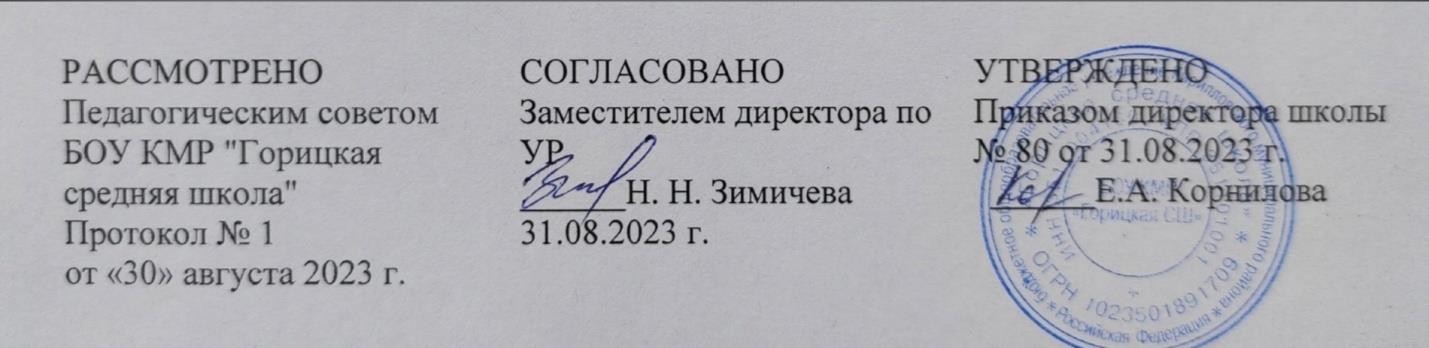 Рабочая программаПРАВО10-11 класс2022-2024 учебный год2022 годПОЯСНИТЕЛЬНАЯ ЗАПИСКАРабочая программа по праву составлена на основе федерального компонента государственного стандарта среднего (полного) общего образования и примерной программы среднего (полного) общего образования по праву.Рабочая программа конкретизирует содержание предметных тем образовательного стандарта, уточняет распределение учебных часов по разделам курса и рекомендуемую последовательность изучения тем и разделов учебного предмета с учетом межпредметных и внутрипредметных связей, логики учебного процесса, возрастных особенностей обучающихся, определяет минимальный набор практических работ, выполняемых учащимися.Структура документаРабочая программа включает разделы: пояснительная записка; учебно-методическое сопровождение курса, требования к уровню подготовки выпускников, основное содержание с распределением учебных часов по разделам курса; учебно-тематический план, календарно- тематический план, контрольно-измерительные материалы.Общая характеристика учебного предмета«Право» как профильный учебный предмет старшей школы базируется на правовом содержании основной школы и предусматривает (с учетом принципов последовательности и преемственности) дальнейшее познание основ юриспруденции, усвоение правовых норм поведения, формирование правовой культуры и правовой компетентности личности.Профильное правовое образование в старшей школе обеспечивает углубленное изучение права, создает условия реализации индивидуальных образовательных программ по интересам. Правовое профильное обучение в старшей школе более полно учитывает интересы, склонности и способности учащихся, создавая условия для образования старшеклассников в соответствии с их интересами к будущей профессиональной деятельности и намерениями в отношении продолжения образования. Профильное правовое обучение направлено на реализацию личностно ориентированного учебного процесса.Правовая информация, представленная в содержании примерной программы, расширяет возможности правовой социализации учащихся, обеспечивает преемственность между общим и юридическим профессиональным образованием, позволяет более эффективно подготовить выпускников школы к освоению программ высшего профессионального образования.«Право» как учебный предмет на профильном уровне обеспечивает углубленное изучение основ юриспруденции в соответствии с современными требованиями высших учебных заведений в части оценки уровня подготовки выпускников; знакомит с современным профессиональным юридическим образованием, основными юридическими профессиями, особенностями профессиональной юридической деятельности, что позволит выпускнику осознанно и целенаправленно выбрать профессию и специальность в будущем; изучить современные научные подходы к решению актуальных вопросов правоведения и государствоведения, в том числе в отношении характера эволюции основных общественных институтов, а также принять участие в осуществлении исследовательской, проектной и иной творческой деятельности. Учебный предмет «Право» на профильном уровне позволяет изучить не только ведущие нормы национального законодательства, но и важные правила и проблемы международного права.Курс «Право и экономика» адресован учащимся 11-х классов. Цель его — сообщить старшеклассникам систему знаний о роли права в условиях рыночной экономики. Этот курс предназ- начен для тех учащихся, которые готовы серьезно изучать право как полноценный предмет, на достаточно высоком содержательно-методическом уровне, точно так же, как в школе принято изучатьматематику, физику, биологию, родной язык и др. Это прежде всего учащиеся профильных средних учебных заведений гуманитарного направления (право, экономика, политология, экология и т. д.) и учащиеся средних специальных учебных заведений. Однако работа по данному курсу вполне доступна и старшеклассникам общеобразовательных школ, особенно если они уже получили первоначальные базовые знания права (в пределах программ основной школы).Основные содержательные линии примерной образовательной программы курса права для 10-11 классов общеобразовательной школы (профильный уровень) отражают ведущие и социально значимые проблемы юридической науки и практики, педагогически адаптированные к системе образования школьников. К ним относятся:проблемы взаимоотношений права и государства;система и структура права;правотворчество и правоприменение;правоотношения;правонарушения и юридическая ответственность;право и личность;основные правовые системы современности;конституционное право;гражданское право;семейное право;трудовое право;административное право;уголовное право;экологическое право;международное право;правосудие;юридическое образование.В старшей школе право, будучи важным компонентом социально-гуманитарного образования личности, относится к числу приоритетных дисциплин, обеспечивающих возможности правовой социализации подростков. Правовое образование направлено на создание условий для развития гражданско-правовой активности, ответственности, правосознания обучающихся, дальнейшее освоение основ правовой грамотности и правовой культуры, навыков правового поведения, необходимых для эффективного выполнения выпускниками основных социальных ролей в обществе (гражданина, налогоплательщика, избирателя, члена семьи, собственника, потребителя, работника). «Право» как профильный учебный предмет создает основу для становления социально-правовой компетентности обучающихся, в нем акцентируется внимание на проблемах реализации и применения права в различных правовых ситуациях, а также осознанного выбора модели получения образования в будущем.ЦелиИзучение права в старшей школе на профильном уровне направлено на достижение следующих целей:   развитие личности, направленное на формирование правосознания и правовой культуры, социально-правовой активности, внутренней убежденности в необходимости соблюдения норм права, на осознание себя полноправным членом общества, имеющим гарантированные законом права и свободы; содействие развитию профессиональных склонностей;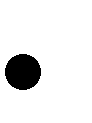    воспитание гражданской ответственности и чувства собственного достоинства,дисциплинированности, уважения к правам и свободам другого человека, демократическим правовым ценностям и институтам, правопорядку;   освоение системы знаний о праве как науке, о принципах, нормах и институтах права, необходимых для ориентации в российском и мировом нормативно-правовом материале,эффективной реализации прав и законных интересов; ознакомление с содержанием профессиональной юридической деятельности и основными юридическими профессиями;   овладение умениями, необходимыми для применения освоенных знаний и способовдеятельности для решения практических задач в социально-правовой сфере, продолжения обучения в системе профессионального образования;   формирование способности и готовности к сознательному и ответственному действию в сфере отношений, урегулированных правом, в том числе к оценке явлений и событий с точки зрения соответствия закону, к самостоятельному принятию решений, правомерной реализациигражданской позиции и несению ответственностиОбщеучебные умения, навыки и способы деятельностиПрофильное обучение праву формирует целостный комплекс общеучебных умений и навыков, позволяющих школьникам овладеть важными способами деятельности. Изучение права на профильном уровне в старшей школе позволяет познакомиться со спецификой профессиональной юридической деятельности адвоката, судьи, прокурора, нотариуса, следователя, юрисконсульта; обеспечивает приобретение умений самостоятельного поиска, анализа и использования правовой информации; формирует умения сравнительного анализа правовых понятий и норм; объяснения смысла конкретных норм права, характеристики содержания текстов нормативных актов; позволяет оценить общественные события и явления, действия людей с точки зрения их соответствия законодательству; позволяет выработать доказательную аргументацию собственной позиции в конкретных правовых ситуациях с использованием норм права.Школьники приобретают навыки использования норм права при решении учебных и практических задач; осуществлении исследований по правовым темам в учебных целях; представлении результатов самостоятельного учебного исследования, ведении дискуссии. В результате обучения выпускники могут самостоятельно составлять отдельные виды юридических документов; анализировать собственные профессиональные склонности, способы их развития и реализации, что формирует готовность и мотивацию на дальнейшее юридическое обучение в вузе.УЧЕБНО-МЕТОДИЧЕСКОЕ СОПРОВОЖДЕНИЕ КУРСА.Литература для учащихся:Певцова Е.А. Право: Основы правовой культуры: Учебники для 10-11 классов. Базовый и профильный уровни: В 2 ч.-М.: « Русское слово - РС», 20012.Справочно-правовая система «Консультант-плюс».Ю. А. Кожин Практикум по праву К учебнику Е.А. Певцовой. «Право. Основы правовой культуры». Для 10 класса общеобразовательных учреждений М.: «РС», 2007.Литература для учителя:Основные кодексы и законы РФ («Российская газета» - архив).Электронное издание «Экономика и право. 9-11 классы», серия « 1с: Школа», - М.: Дрофа, ВИТА-Пресс, 2004Бабленкова И.И., Акимов В.В., Сурова Е.А. Обществознание: учебное пособие для поступающих в вузы.- М.: Эксмо,2006.-352с.Клименко С.В., Чичерин А.Л. Основы государства и права: Пособие для поступающих в юридические ВУЗы.- М., 2004Теория государства и права / Под ред. В.М. Корельского, В.Д. Перевалова. – М.,1997Кашанин А.В. Кашанина Т.В "Основы права 2. Учебник для 10-11 классов. Базовый уровень образования. – М.: Вита-Пресс, 2005.Кашанин А.В. Кашанина Т.В. Методическое пособие по курсу "Основы права": Базовый уровень образования. – М.: Вита-Пресс, 2005.Основы права: хрестоматия для 10-11 классов общеобразовательных учреждений: Базовый уровень образования/Составители Кашанин А.В. Кашанина Т.В. – М.: Вита-Пресс, 2005.Азаров А. Я., Болотина Т. В. Права человека: Пособие для учителя. — М., 1995.Кашанина Т. В., Катании А. В. Основы российского права. - М., 1997ТРЕБОВАНИЯ К УРОВНЮ ПОДГОТОВКИ ВЫПУСКНИКОВВ результате изучения права на профильном уровне ученик должен:Знать/понимать   систему и структуру права, современные правовые системы; общие правила применения права; содержание прав и свобод человека; понятие и принципы правосудия; органы и способы международно-правовой защиты прав человека; основные юридические профессии;Уметьхарактеризовать право как элемент культуры общества, систему законодательства, основные отрасли права, систему конституционных прав и свобод человека и гражданина, механизм реализации и защиты; избирательный и законодательный процессы в России, принципы организации и деятельности органов государственной власти, порядок рассмотрения гражданских, трудовых, административно-правовых споров; порядок заключения и расторжения трудовых договоров, формы социальной защиты и социального обеспечения, порядок получения платных образовательных услуг,объяснять	происхождение	государства	и	права,	их		взаимосвязь,	механизм	правового регулирования, содержание основных понятий и категорий базовых отраслей права, содержание прав, обязанностей и ответственности гражданина как участника конкретных правоотношений (избирателя,		налогоплательщика,		военнообязанного,	работника,	потребителя,		супруга, абитуриента), особенности правоотношений, регулируемых публичным и частным правом, различать формы (источники) права, субъектов права, виды судопроизводства, основания и порядок назначения наказания, полномочия органов внутренних дел, прокуратуры, адвоката, нотариуса, международных органов защиты прав человека, объекты гражданского оборота, организационно-правовые	формы	предпринимательской			деятельности;	имущественные	и неимущественные права и способы их защиты; отдельные виды гражданско-правовых договоров, приводить примеры различных видов правоотношений, правонарушений, ответственности, гарантий реализации основных конституционных прав, экологических правонарушений и ответственности за причинение вреда окружающей среде, общепризнанных принципов и норм международного права, правоприменительной практикиПо результатам изученного материала у обучающихся должны быть сформированы компетенции использования приобретенных знаний и умений в практической деятельности и повседневной жизни для:поиска, анализа, интерпретации и использования правовой информации;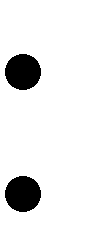 анализа текстов законодательных актов, норм права с точки зрения конкретных условий их реализации;   изложения и аргументации собственных суждений о происходящих событиях и явлениях с точки зрения права;   применения правил (норм) отношений, направленных на согласование интересов различных сторон (на заданных примерах);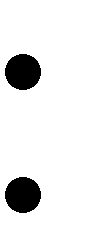 осуществления учебных исследований и проектов по правовой тематике;выбора соответствующих закону форм поведения и действий в типичных жизненных ситуациях, урегулированных правом; определения способов реализации прав и свобод, а также защиты нарушенных прав; способов и порядка разрешения споров;   обращения в надлежащие органы за квалифицированной юридической помощью.Виды деятельности: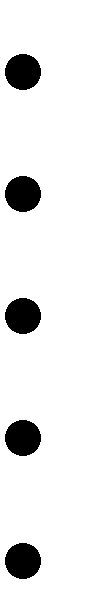 работа с источниками права, в том числе новыми нормативными актами; анализ норм закона с точки зрения конкретных условий их реализации;выбор правомерных форм поведения и способов защиты прав и интересов личности; изложение и аргументация собственных суждений о правовых явлениях общественной жизни; решение отдельных правовых споров с учетом социального опыта ученика.Критерии оценивания ответов.Оценка «отлично» / «зачтено». Ответы на поставленные вопросы излагаются логично, последовательно и не требуют дополнительных пояснений. Полно раскрываются причинно-следственные связи междуявлениями и событиями. Делаются обоснованные выводы. Демонстрируются глубокие знания базовых нормативно-правовых актов. Соблюдаются нормы литературной речи. (Тест: количество правильных ответов> 80 %).Оценка «хорошо» / «зачтено». Ответы на поставленные вопросы излагаются систематизировано и последовательно. Базовые нормативно-правовые акты используются, но в недостаточном объеме. Материал излагается уверенно. Раскрыты причинно-следственные связи между явлениями и событиями. Демонстрируется умение анализировать материал, однако не все выводы носят аргументированный и доказательный характер. Соблюдаются нормы литературной речи. (Тест: количество правильных ответов> 70 %).Оценка «удовлетворительно» / «зачтено». Допускаются нарушения в последовательности изложения. Имеются упоминания об отдельных базовых нормативно-правовых актах. Неполно раскрываются причинно-следственные связи между явлениями и событиями. Демонстрируются поверхностные знания вопроса, с трудом решаются конкретные задачи. Имеются затруднения с выводами. Допускаются нарушения норм литературной речи. (Тест: количество правильных ответов> 50 %).Оценка «неудовлетворительно» / «не зачтено». Материал излагается непоследовательно, сбивчиво, не представляет определенной системы знаний по дисциплине. Не раскрываются причинно-следственные связи между явлениями и событиями. Не проводится анализ. Выводы отсутствуют. Ответы надополнительные вопросы отсутствуют. Имеются заметные нарушения норм литературной речи. (Тест: количество правильных ответов <50 %).Промежуточная аттестация проводиться с целью оценки качества усвоения обучающимися всего объёма содержания дисциплины и определения фактически достигнутых знаний, навыков и умений, а также компетенций, сформированных за время аудиторных занятий и самостоятельной работы.Методические материалы, определяющие процедуры оценивания знаний, умений, навыков и (или) опыта деятельностиОценивание знаний, умений и навыков по учебной дисциплине осуществляется посредством использования следующих видов оценочных средств:опросы: устный, письменный, в том числе блиц-опросрешение типовых практических и ситуационных задачрешение заданий в тестовой формепробный экзаменОпросыУстные опросы проводятся во время практических занятий и возможны при проведении зачета в качестве дополнительного испытания при недостаточности результатов тестирования и решения задачи. Вопросы опроса не должны выходить за рамки объявленной для данного занятия темы. Устные опросы необходимо строить так, чтобы вовлечь в тему обсуждения максимальное количество обучающихся в классе, проводить параллели с уже пройденным учебным материалом данной дисциплины и смежными курсами, находить удачные примеры из современной действительности, что увеличиваетэффективность усвоения материала на ассоциациях.Основные вопросы для устного опроса доводятся до сведения обучающихся на предыдущем занятии.Письменные блиц-опросы позволяют проверить уровень подготовки к практическому занятию всех обучающихся в классе, при этом оставляя достаточно учебного времени для иных форм педагогической деятельности в рамках данного занятия. Письменный блиц-опрос проводится без предупреждения, что стимулирует обучающихся к систематической подготовке к занятиям. Вопросы для опроса готовятся заранее, формулируются узко, дабы обучающийся имел объективную возможность полноценно его осветить за отведенное времяПисьменные опросы целесообразно применять в целях проверки усвояемости значительного объема учебного материала, например, во время проведения зачета (экзамена), когда необходимо проверить знания студентов по всему курсу.При оценке опросов анализу подлежит точность формулировок, связность изложения материала, обоснованность суждений.Рекомендации по оцениванию устных ответовС целью контроля и подготовки обучающихся к изучению новой темы вначале каждого практического занятия преподавателем проводится индивидуальный или фронтальный устный опрос по выполненным заданиям предыдущей темы. Критерии оценки: – правильность ответа по содержанию задания(учитывается количество и характер ошибок при ответе);полнота и глубина ответа (учитывается количество усвоенных фактов, понятий и т.п.);сознательность ответа (учитывается понимание излагаемого материала);логика изложения материала (учитывается умение строить целостный, последовательный рассказ, грамотно пользоваться специальной терминологией);рациональность использованных приемов и способов решения поставленной учебной задачи(учитывается умение использовать наиболее прогрессивные и эффективные способы достижения цели);своевременность и эффективность использования наглядных пособий и технических средств при ответе (учитывается грамотно и с пользой применять наглядность и демонстрационный опыт при устном ответе);использование дополнительного материала (обязательное условие);рациональность использования времени, отведенного на задание (не одобряется затянутость выполнения задания, устного ответа во времени, с учетом индивидуальных особенностей студентов).Критерии оценки устных ответовОценка «5» ставится, если: 1) полно и аргументировано отвечает по содержанию задания; 2)обнаруживает понимание материала, может обосновать свои суждения, применить знания на практике, привести необходимые примеры не только по учебнику, но и самостоятельно составленные; 3) излагает материал последовательно и правильно.Оценка «4» ставится, если обучающийся дает ответ, удовлетворяющий тем же требованиям, что и для оценки «5», но допускает 1-2 ошибки, которые сам же исправляет.Оценка «3» ставится, если обучающийся обнаруживает знание и понимание основных положенийданного задания, но: 1) излагает материал неполно и допускает неточности в определении понятий или формулировке правил; 2) не умеет достаточно глубоко и доказательно обосновать свои суждения и привести свои примеры; 3) излагает материал непоследовательно и допускает ошибки.Оценка «2» ставится, если обучающийся обнаруживает незнание ответа на соответствующее задание, допускает ошибки в формулировке определений и правил, искажающие их смысл, беспорядочно и неуверенно излагает материал. Оценка «2» отмечает такие недостатки в подготовке студента, которые являются серьезным препятствием к успешному овладению последующим материалом.Решение ситуационных задачРешение ситуационных задач осуществляется с целью проверки уровня навыков (владений) обучающимся по решению практической ситуационной задачи.Обучающемуся объявляется условие задачи, решение которой он излагает устно.Эффективным интерактивным способом решения задач является сопоставления результатов разрешения одного задания двумя и более малыми группами обучающихся.Задачи, требующие изучения значительного объема материала, необходимо относить на самостоятельную работу, с непременным разбором результатов во время практических занятий. В данном случае решение ситуационных задач с глубоким обоснованием должно представляться на проверку в письменном виде.При оценке решения задач анализируется понимание учеником конкретной ситуации, правильность применения норм семейного права, способность обоснования выбранной точки зрения, глубина проработки правоприменительного материала.Решение заданий в тестовой форме проводится в течение изучения дисциплины. Преподаватель должен определить обучающимся исходные данные для подготовки к тестированию: назвать разделы (темы, вопросы), по которым будут задания в тестовой форме, нормативные акты и теоретические источники для подготовки.Каждому отводится на тестирование время, соответствующее количеству тестовых заданий. До окончания теста может еще раз просмотреть все свои ответы на задания и при необходимости внести коррективы.При прохождении тестирования пользоваться записями в тетрадях, учебниками, и иными материалами не разрешено.Дискуссии происходят в виде обсуждения заданной темы. Требуется проявить логику изложения материала, представить аргументацию, ответить на вопросы участников дискуссии.Шкалы оценивания результатов обученияОценивание результатов устных и письменных опросов на практических занятиях, зачетах, экзаменах: Уровень знаний определяется оценками «отлично», «хорошо», «удовлетворительно»,«неудовлетворительно».Оценка «отлично» - ученик показывает полные и глубокие знания программного материала, логично и аргументировано отвечает на поставленный вопрос, а также дополнительные вопросы, показывает высокий уровень теоретических знаний.Оценка «хорошо» - показывает глубокие знания программного материала, грамотно его излагает,достаточно полно отвечает на поставленный вопрос и дополнительные вопросы, умело формулирует выводы. В тоже время при ответе допускает несущественные погрешности.Оценка «удовлетворительно» - показывает достаточные, но не глубокие знания программного материала; при ответе не допускает грубых ошибок или противоречий, однако в формулированииответа отсутствует должная связь между анализом, аргументацией и выводами. Для получения правильного ответа требуется уточняющие вопросы.Оценка «неудовлетворительно» - ученик показывает недостаточные знания программного материала, не способен аргументировано и последовательно его излагать, допускается грубые ошибки в ответах, неправильно отвечает на поставленный вопрос или затрудняется с ответом.Оценивание результатов быстрого письменного опроса на практическом занятии («блиц-опрос»):Каждому обучающемуся выдается свой собственный, узко сформулированный вопрос. Ответ должен быть четким и кратким, содержащим все основные характеристики описываемого понятия, института, категории.Шкала оценивания:«Отлично» - вопрос раскрыт полностью, точно обозначены основные понятия и характеристики по теме.«Хорошо» - вопрос раскрыт, однако нет полного описания всех необходимых элементов.«Удовлетворительно» - вопрос раскрыт не полно, присутствуют грубые ошибки, однако есть некоторое понимание раскрываемых понятий.«Неудовлетворительно» - ответ на вопрос отсутствует или в целом не верен.Оценивание результатов тестирования Шкала оценивания при тестировании:«отлично» - 80-100% правильных ответов;«хорошо» - 70-79% правильных ответов;«удовлетворительно» - 55-74% правильных ответов;«неудовлетворительно» - 54% и меньше правильных ответов.При проведении тестирования, ученику запрещается пользоваться дополнительной литературой.Оценивание результатов решения типовых практических задачРешение практических задач осуществляется с целью проверки уровня знаний, умений, владений, понимания основных методов и законов изучаемой теории при решении конкретных практическихзадач, умения применять на практике полученных знаний. Обучающемуся объявляется условие задачи, решение которой он излагает устно.Шкала оценивания:«отлично» - ясно изложено условие задачи, решение обосновано точной ссылкой на изученный материал;«хорошо» - ясно изложено условие задачи, но в обосновании решения имеются сомнения;«удовлетворительно» - изложено условие задачи, но решение обосновано формулировками при неполном использовании понятийного аппарата дисциплины;«неудовлетворительно» - не уяснено условие задачи, решение не обосновано.При решении ситуационных задач разрешено пользоваться учебниками и записями.Оценивание результатов решения ситуационных задач при текущем контроле:«отлично» - обучающийся ясно изложил условие задачи, решение обосновал точной ссылкой формулу, правило, закономерность, явление;«хорошо» - обучающийся ясно изложил условие задачи, но в обосновании решения имеются сомнения в точности ссылки на формулу, правило, закономерность, явление;«удовлетворительно» - обучающийся изложил условие задачи, но решение обосновал общей ссылкой на формулу, правило, закономерность, явление;«неудовлетворительно» - обучающийся не уяснил условие задачи, решение не обосновал ссылкой формулу, правило, закономерность, явление.При решении ситуационных задач разрешено пользоваться табличными, нормативными, специализированными управленческими, вероятностно-статистическими, экономико-финансовыми справочными материалами.Оценивание результатов проведения дискуссии происходят в виде обсуждения заданной темы. Требуется проявить логику изложения материала, представить аргументацию, ответить на вопросы участников дискуссии.«отлично» - обучающийся ясно изложил суть обсуждаемой темы, проявил логику изложения материала, представил аргументацию, ответил на вопросы участников дискуссии;«хорошо» - обучающийся ясно изложил суть обсуждаемой темы, проявил логику изложения материала, но не представил аргументацию, неверно ответил на вопросы участников дискуссии;«удовлетворительно» - обучающийся ясно изложил суть обсуждаемой темы, но не проявилдостаточную логику изложения материала, но не представил аргументацию, неверно ответил на вопросы участников дискуссии;«неудовлетворительно» - обучающийся плохо понимает суть обсуждаемой темы, не смог логично и аргументировано участвовать в обсуждении;Контрольная работа №1. Роль права в жизни обществаОпределите юридическую профессию:а) Профессионал , имеющий высшее юридическое образование и осуществляющий от имени государства правосудие.б) Независимый советник по правовым вопросам.в) В переводе с латинского означает «писец», «секретарь»; удостоверяет подлинность документов, оформление наследственных прав и др.Система юридических наук, которые изучают различные аспекты правовой действительности.а) экономика б) политикаОпределите теории происхождения государства: а) Государство происходит из разросшейся семьив) образованиег) юриспруденцияб) Государство возникает в результате божественного творенияв) Люди объединяются и заключают между собой договор об образовании государства г) Государство это-Организм. Его законы- психика.д) Государство-результат завоевания одного племени другим.е) Государство-результат экономического развития общества 4. Определите теории происхождения праваа) необходимость прекратить конфликты между родами б) право дано Богомв) право возникает для подавления выступления недовольных г) право присуще человеку с рожденияд) регулирование общественной жизни 5. «Русская Правда»- это свод законова) России б) РусиЗаконы XII таблиц- это свод законов а) Вавилонаб) Руси в) Рима г) Грециив) Междуречья г) ИндииДопишите схемуФункции права?	?	?Дайте определение:а) Естественное право б) Позитивное правоОбьясните следующие принципы права а) Принцип гуманизмаб) Принцип невмешательства в частные дела в) Принцип неприменения силыг) Принцип состязательности сторонд) Принцип гласность судопроизводства 10. Объясните следующие презумпции а) Презумпция невиновностиб) Презумпция знания закона11. Перечислите социальные нормы первобытности и современностиБ) совокупность общеобязательных правил поведения, установленных или санкционированных государством и охраняемых его силой; В) обособленная совокупность юридических норм и институтов, регулирующих определенную область общественных отношений;Г) все перечисленное выше.Каким образом право и мораль соотносятся по кругу регулируемых общественных отношений? А) они регулируют одни и те же отношения;Б) мораль регулирует более широкий круг отношений; В) право регулирует более широкий круг отношений;Г) они регулируют одни и те же отношения, но при этом существуют отношения, которые регулируются только моралью, и есть отношения, которые регулируются только правом.Признаком правовой нормы не является:А) общеобязательность;	б) системность;в) гарантированность государством;	г) выражение в официальной форме.Понимание права как выражение воли господствующего класса характерно для: А) теории естественного права;	Б) исторической школы права;В) марксистской теории права;	Г) психологической теории права.Взаимосвязь права и государства проявляется:А) в правовых нормах, предусматривается порядок создания и деятельности государственных органов и должностных лиц; Б) право является одной из функций государства;В) государство является одним из признаков права;Г) государство не гарантирует осуществление правовых норм.Право, согласно теории юридического позитивизма, представляет собой:А) меру возможного поведения субъектов правоотношений, направленного на удовлетворение их потребностей;Б) совокупность формально — определенных общеобязательных, установленных и гарантированных государством норм; В) совокупность чувств, эмоций, представлений субъектов права относительно явлений правовой действительности;Г) совокупность обычаев и традиций, в которых выражается менталитет народа.Правило поведения, сложившееся вследствие фактического применения в течение длительного времени и вошедшее в привычку, обозначается понятием:А) этикет;	Б) обычай;	В) право;	Г) нравы.Совокупность правовых норм, регулирующих какую-либо сферу общественных отношений, называется:	А) системой права;	Б) источником права;В) отраслью права;	Г) толкованием права.Часть правовой нормы, содержащая само правило поведения, — это:А) гипотеза;	Б) диспозиция;	В) санкция;	Г) юридический факт.Признак права:	А) технологичность;	Б) формальная определенность;В) стилистическая завершенность;Г) обеспеченность исполнения с помощью общественного мнения.В чем заключается принцип “верховенства права”?А) его всеобщности, обязательности для всех;	Б) неотвратимости наказания за нарушение; В) подчинение власти праву;	Г) в подчинении праву президента.Отраслями публичного права являются:А) уголовное;	Б) семейное;	В) трудовое;	Г) наследственное.Из перечисленного не является способом нормотворчества:А) правоустановительная деятельность полномочных государственных органов;Б) вынесение судом решения по делу;	В) нормотворчество отдельных должностных лиц; Г) непосредственное нормотворчество народа.Правовая норма, закрепляющая право на образование, — это:	А) управомочивающая норма;	Б) обязывающая;	В) запрещающая;	Г) поощрительная.Метод правового регулирования, основанный на предоставлении субъектам права возможности выбора вариантов поведения, называется:	А) императивным;Б) диспозитивным;	В) централизованным;	Г) поощрительным.Социальное назначение права состоит в том, что оно:А) является абстрактным выражением присущего данному обществу понятия справедливости; Б) выражает и закрепляет волю и интересы стоящих у власти классов, слоев, групп;В) освящает и закрепляет имущественное, социальное и иное неравенство людей; Г) неотчуждаемо и принадлежит каждому от рождения.К какому виду юридических норм относится норма, содержащаяся в ч. I ст. 80 Конституции РФ “Президент РФ является главой государства”?	А) управомочивающей;Б) дефинитивный;	В) диспозитивной;	Г) императивныйВ РФ источником права является:	А) закон;	Б) президент;В) религиозные нормы;	Г) санкционированный государством обычай.Закон – это: А) решение суда по конкретному делу, которому придан нормативный характер; Б) любой нормативно — правовой акт;В) правило, ставшее привычным в том или ином обществе, соблюдение которого обеспечивается государственным принуждением; Г) обладающий высшей юридической силой нормативный акт, принятый в особом порядке высшим представительным органом государственной власти.Судебный прецедент является источником права в:	А) романно – германской системе права; Б) российской системе права; В) европейской системе права; Г) англо — саксонской системе права.К какому понятию относится данное определение: “Совокупность всех действующих в данном государстве юридических норм”.	А) субъективное право;Б) система права;	В) объективное право.	Г) структура праваЧто служит основанием (критерием) для деления права на отрасли и институты? А) институт права собственности;	Б) институт договора;В) институт Президентства;	Г) предмет правового регулирования;Нормативный акт, обладающий высшей юридической силой в государстве и реализующий важнейшие общественные отношения принимаемый в особом порядке, называется:А) указом;	Б) постановлением;	В) законом;	Г) конституцией.Конечная стадия законодательного процесса:		А) принятие закона Госдумой; Б) одобрение закона Советом Федерации РФ;	В) подписание закона Президентом;Г) опубликование закона.Чем характеризуется деяние, совершенное по неосторожности в форме противоправной небрежности?А) лицо сознает общественную опасность своего деяния, предвидит наступление общественно вредных последствий, не желает, но сознательно допускает их наступление;Б) лицо предвидит возможность наступления общественно опасных последствий, но легкомысленно рассчитывает на их предотвращение; В) лицо не предвидит возможность наступления общественно – опасных последствий, хотя должно было и могло их предвидеть.Кто из нижеперечисленных субъектов не является субъектом права?	А) государство;Б) муниципальное образование;	В) физические лица; Г) юридические лица; Д) все являются.Все физические лица как субъекты правоотношений обладают:	А) дееспособностью; Б) правоспособностью;	В) правосубъектностью;	Г) деликтоспособностью.Признак правоотношения:А) общественные отношения, которые представляют собой двухстороннюю связь между субъектами; Б) волевые отношения;В) отношения по поводу реального блага, ценностей с применением прав и обязанностей; Г) все, названное выше является признаками правоотношения.События — это:А) юридические факты, не зависящие от воли и сознания человека; Б) сознательные, умышленные юридические факты;В) действия, направленные на чувства людей;Г) значительное явление общественной или личной жизни.Правоспособность – это:	А) объект правоотношений; Б) способность отвечать за правонарушения;В) возможность быть участником правоотношений;Г) способность лица иметь субъективные права и юридические обязанности.Дееспособность граждан – это:А) способность в силу норм права иметь субъективные права и юридические обязанности; Б) способность субъекта самостоятельно осуществлять свои права и обязанности;В) способность субъекта иметь и самостоятельно осуществлять свои права и обязанности; Г) способность субъекта осуществлять свои обязанности.Недееспособный гражданин – это:А) гражданин, страдающий психическими расстройствами; Б) престарелый или больной гражданин;В) гражданин, признанный таковым по решению суда.Дееспособность гражданина:А) может быть ограничена в судебном порядкеБ) может быть ограничена по соглашению между гражданами; В) не может быть ограничена никогда;Г) может быть ограничена по решению местных органов власти.Определите, какие из перечисленных юридических фактов являются событиями: А) хулиганский поступок;	Б) ураган, разрушивший офис;В) аренда помещения для офиса;	Г) покупка товара в кредит.Определите, в каких случаях должна наступить юридическая ответственность:А) не выполнил в срок оговоренную в договоре работу в силу непредвиденных обстоятельств (стихийного бедствия);	Б) опоздал на работу на 40 минут;В) нагрубил своему дяде;	Г) почувствовал отвращение к человеку.Выберете в перечне институт права:А) гражданское право;	Б) гражданство;В) административное право;	Г) жилищное право.Действие нормативно-правовых актов ограничивается: А) отменой принявшим его органом;Б) окончанием срока его действия;В) прекращение его действия вновь принятым актом; Г) временем, пространством, кругом лиц.Законность – это:А) неукоснительные соблюдения Конституции;	Б) верховенство закона; В) режим реального действия права в государстве;Г) эффективная государственная и общественная защита действия Конституции и законов;Вина характеризуется элементами:А) эмоциональным;	Б) интеллектуальным и волевым;В) психологическим;	Г) психическим;Таблица правильных ответов к тесту по теории права. 1 Г	11 Б	21 Г	31 Г2 Б	12 А	22 В	32 Б3 Г	13 А	23 Г	33 В4 Б	14 Б	24 В	34 А5 В	15 А	25 В	35 Б6 А	16 Б	26 В	36 БКонтрольная работа №3. по теме «Правоотношения и правовая культура». Вариант 1.Задание 1. Каким понятиям соответствуют данные определения:А) Общественное отношение, урегулированное нормами права.Б) Способность иметь гражданские права и нести гражданские обязанности. В) Дети, не достигшие 14-ти лет.Г) Запрещенное законом противоправное, виновное, наказуемое деяние, характеризующееся высшей степенью общественной опасности.Д) Представления, знания людей о праве, а также отношение к нему.Задание 2. Укажите признаки необходимой обороны:Опасность не может быть устранена никаким иным путем, кроме причинения вреда при данных обстоятельствах,Вред причиняется посягателю.Вред причиняется не источнику опасности, а интересам третьих лиц.Причиненный вред должен быть меньше, чем тот, который предотвращен.Оборона является своевременной и соразмерной защитой от посягательства.Это всегда единственное средство защиты от опасности.Задание 3. Вставьте пропущенные слова:1	ответственность наступает за неисполнение договорных обязательств.За прогул наступает … ответственность.За нарушение установленного государством порядка в общественных местах наступает	ответственность.Задание 4. Определите вид правонарушения:Ученик опоздал на урокДиректор завода на средства предприятия построил себе дачу.Девушка перешла дорогу на красный свет.Задание 5. Ниже приведен перечень терминов. Все они, за исключением одного, связаны с понятием «объект правоотношений». Найдите и укажите этот термин:Деньги и ценные бумаги; государственные образования; информация; работы и услуги; результаты интеллектуальной деятельности.Задание 6. Прочитайте приведенный ниже текст, в котором пропущен ряд слов. Выберите из предлагаемого списка слова, которые необходимо вставить на место пропусков.«Юридическая ответственность — применение к лицу, совершившему	(1), мер государственного принуждения в целях охраны		(2). Существуют определенные принципы применения юридической ответственности. Принцип	(3) требует строгой и точной реализации правовых предписаний.Принцип	(4) предусматривает доказательность вины, применения одного наказания за одно преступное деяние. Принцип		(5) указывает соответствие наказания тяжести деяния. Признание интересов человека основополагающими определяется принципом	(6). Важными принципами юридической ответственности также являются неотвратимость наступления и индивидуальность наказания».Слова в списке даны в именительном падеже, единственном числе. Выбирайте последовательно одно слово за другим,мысленно заполняя словами каждый пропуск. Обратите внимание на то, что в списке слов больше, чем вам потребуется для заполнения пропусков.А) гуманизмБ) правопорядок В) преступление Г) справедливость Д) целостностьЕ) демократизмЖ) целесообразность З) законностьИ) правонарушениеЗадание 7. Разберите ситуацию с точки зрения состава правонарушения (субъект, объект, субъективная сторона, объективная сторона), определите вид правонарушения и вид ответственности:Васильев неоднократно делал замечания Иванову, который оставлял свою машину на тротуаре у подъезда дома, мешая проходу жильцов. Иванов на замечания не реагировал. Желая проучить Иванова, Васильев ночью распилил замок на двери гаража Иванова, проник в гараж и забрал четыре запасных колеса с зимней резиной общей стоимостью полторы тысячи долларов США. Колеса он выбросил на помойку.«Правоотношения и правовая культура». Вариант 2.Задание 1. Каким понятиям соответствуют данные определения:А) Виновное, общественно вредное деяние, которое совершает дееспособный субъект и которое противоречит праву. Б) Способность распоряжаться правами и нести гражданские обязанности.В) Лица в возрасте от 14-ти до 18-ти лет.Г) Правонарушение, характеризующееся меньшей общественной опасности, чем преступление, и посягающее на отдельные стороны правопорядка.Д) Качественное состояние правовой жизни общества, выражающееся в достигнутом уровне совершенства правового регулирования.Задание 2. Укажите признаки крайней необходимости:Опасность не может быть устранена никаким иным путем, кроме причинения вреда при данных обстоятельствах,Вред причиняется посягателю.Вред причиняется не источнику опасности, а интересам третьих лиц.Причиненный вред должен быть меньше, чем тот, который предотвращен.Оборона является своевременной и соразмерной защитой от посягательства.Это всегда единственное средство защиты от опасности.Задание 3. Вставьте пропущенные слова:За нарушение трудовой дисциплины наступает … ответственность.За совершение преступления наступает … ответственность.За неисполнение договорных обязательств или за причинение вреда наступает … ответственность.Задание 4. Определите вид правонарушения:Группа подростков, угрожая ножом, требовала у кассира магазина деньги.Шофер превысил дозволенную скорость автомобиля.Сторож уснул на работе и не заметил, как было украдено ценное оборудование.Задание 5. Ниже приведен перечень терминов. Все они, за исключением одного, связаны с понятием «субъект правоотношений». Найдите и укажите этот термин:Государство, трудовой коллектив, услуги здравоохранения, школа, гражданин России, гражданин США.Задание 6. Прочитайте приведенный ниже текст, в котором пропущен ряд слов. Выберите из предлагаемого списка слова, которые необходимо вставить на место пропусков.«Для юристов одним из главных профессиональных качеств является умение применять правовые	(1) напрактике. Однако давно известно, что пренебрежение теоретическими вопросами права основывается, как правило, на потере уверенности в силе	(2). Для тех людей, которые устояли перед волной правового беспредела,	(3)стало одной из основ личного мировоззрения. Для современной России очень важно формирование у граждан правовой	(4). В связи с этим очень важно разобраться в изначальном смысле права, понять егообщественную	(5). Одна из аксиом права заключается в том, что право, также как и религия, мораль, относится к идеальной ценности. Право самым тесным образом связано с другими сферами общественной	(6)».Слова в списке даны в именительном падеже, единственном числе. Выбирайте последовательно одно слово за другим,мысленно заполняя словами каждый пропуск. Обратите внимание на то, что в списке слов больше, чем вам потребуется для заполнения пропусков.А) нормы Б) судВ) право Г) полиция Д) понятие Е) жизньЖ) государство З) ценностьИ) культураЗадание 7. Разберите ситуацию с точки зрения состава правонарушения (субъект, объект, субъективная сторона, объективная сторона), определите вид правонарушения и вид ответственности:Водитель «Ауди» был задержан инспектором ГИБДД за управление автомобилем в нетрезвом состоянии.Дидактическое описание использования работы в образовательном процессеПредмет: право Класс: 10Тема: Правоотношения и правовая культура Тип контроля: итоговый контроль по темеФорма контроля: письменная проверочная работа Время на выполнение работы: 45 минут (урок)Цель: формирование правовой культуры учащихся и навыков законопослушного поведения Планируемые результаты:--- воспитание уважительного отношения к праву,--- владение умениями работать с различной учебной информацией, различными логическими действиями (определение понятий, родовидовых связей и т.д.),--- формирование умений применять полученные знания на практике.Назначение и способы практического использования: контроль знаний по теме, подготовка к олимпиадам и конкурсам по праву.Ответы и критерии оценивания:Задания Вариант 1Вариант 1Количество балловЗадание 1А) правоотношение, Б) правоспособность, В) малолетние, Г) преступление, Д) правовое сознание А) правонарушение, Б) дееспособность, В)несовершеннолетние Г) проступок, Д) правовая культурабалл за каждый правильный ответ Итого: 5Задание 22, 5, 61, 3, 4балла,1 ошибка – 1 баллЗадание 3гражданско-правовая,дисциплинарная,административнаядисциплинарная,уголовная,гражданско- правовая1 балл за каждый правильный ответ Итого: 3Задание 41.дисциплинарный проступок 2.преступление3.административное правонарушение 1.преступлениеадминистративное правонарушениедисциплинарный проступок1 балл за каждый правильный ответ Итого: 3Задание 5государственные образования услуги здравоохранениябаллЗадание 6 ИБЗГЖААЖВИЗЕбалла,1 ошибка – 1 баллЗадание 7Субъект: ВасильевОбъект: отношения собственностиобъективная сторона: хищение автомобильных колес субъективная сторона: прямой умыселвид правонарушения:преступлениевид ответственности:уголовнаяСубъект: водитель «Ауди»Объект: общественная безопасность объективная сторона:управление транспортным средством в состоянии алкогольного опьянения субъективная сторона:неосторожность в виде самонадеянности вид правонарушения:административное вид ответственности:административнаябалл за каждый правильный ответ. Итого – 6 балловИтого	22 баллаОценка «3»: от 11 до 14 балловОценка «4»: от 15 до 19 балловОценка «5»: от 20 до 22 балловКонтрольная работа №4 по теме: «Право и государство» 10 класс Вариант 1Часть АЧеловек, имеющий здоровое правосознание, есть:а) помощник формирования общественного правосознания; б) свободный субъект права;в) субъект научного познания профессиональных юристов; г) главный исполнитель законодательной воли государства.Важной чертой первобытного общества является:а) традиционный характер;	в) индивидуальное обособление; б) индустриальный характер;		г) общественный коллективизм.Первобытные нормы носили определенный характер, а именно: а) дифференцированный;	в) синкретический;б) интегрированный;	г) сакральный.В любом обществе право выступает, как:а) средство избегания социальных потрясений;б) средство господства имущих слоев населения над неимущими; в) средство регулирования общественных отношений;г) средство формирования религиозных и нравственных норм.Верны ли суждения о праве?А. Всю систему социальных норм, представляемых в праве, морали и религии можно рассматривать, как проявление соционормативной культуры общества.Б. Система юридического права не может рассматриваться без норм морали, религии и этики. а) верно только А;	в) оба суждения верны;б) верно только Б;	г) оба суждения неверны.Источником власти в демократическом государстве является:а) рабочие люди;	в) политическая элита; б) творческая интеллигенция;	г) весь народ.Верны ли суждения об источнике права?А. В любом государстве, кому принадлежит государственная власть, от того исходит законодательство. Б. В демократическом государстве право исходит от народа, являющегося высшим судьей над правом.а) верно только А;	в) оба суждения верны;б) верно только Б;	г) оба суждения неверны.В унитарном государстве отдельные его части:а) занимают равное положение по отношению к центральным органам и подчиняются им; б) обладают широкой автономией в составе государства;в) обладают ограниченной автономией в составе государства;г) имеют самостоятельность в решении вопросов регионального значения.Анархический политический режим характеризуется: а) разделением государственных властей;б) незначительной ролью парламента и других органов;в) сильной единоличной властью правителя;г) разрушением суверенной публичной власти.	Впервые понятие «Гражданского общества» появляется в трудах философов: а) XVII века;	в) XIX века;б) XVIII века;	г) XX века.Часть ВЗаполните схему.Ответ:Приведите в соответствие понятия и определения этих понятий. Ответ запишите в виде порядка букв.Ответ:Из приведенного ниже списка выберите те, которые характеризуют функции государства. Ответ запишите в виде набора цифр в порядке их возрастания.Гарантия занятости трудоспособного населения;Определение религиозной политики государства;Формирование государственного бюджета и контроль за его расходованием;Развитие рыночных отношений и свободы предпринимательства;Создание законов по охране существующих форм собственности;Создание условий для материальной дифференциации общества;Формирование политических партий и общественных объединений.Определите понятие, являющееся лишним в ряду. Свой ответ поясните.Экономика, рынок, политика, культура, право, образование.Составьте два предложения с понятием «Публичная власть».Человек, имеющий здоровое правосознание:«Право и государство» 10 класс Вариант 2Часть Аа) умеет нести ответственность, соблюдать свои и чужие права;б) может диктовать свои условия людям, не имеющим здорового правосознания; в) помогает властям формировать общественное правосознание;г) может участвовать в работе государственных правовых органов.Основной структурной единицей первобытного общества являлась (лось): а) отдельная семья;	в) трудовой коллектив;б) родовая община;	г) отдельный человек.Первобытное право имело форму:а) юридического права;	в) международного права; б) экологического права;	г) обычного права.Правовая система имеет:а) экономический характер;	в) социальный характер;б) политический характер;	г) культурный характер.Верны ли суждения о праве:А. Регулировать отношения между людьми – значит подчинять человеческие действия правилу. Б. Отношения, подчиненные правилу, являются правильными с точки зрения государства и права.а) верно только А;	в) оба суждения верны;б) верно только Б;	г) оба суждения неверны.Договорная трактовка природы государства состоит:а) в условном договоре между правящими элитами общества;б) в условном естественном контракте между членами общества и властью;в) в записанном договоре между работающим и неработающим населением;г) в записанном договоре между военной элитой и остальными членами общества.Верны и суждения об источнике права?А. Государство является политической организацией общества и, следовательно, источником права.Б. Народоправие неотделимо от народовластия, и то и другое являются слагаемыми суверенитета народа, демократии. а) верно только А;	в) оба суждения верны;б) верно только Б;	г) оба суждения неверны.В федеративном государстве отдельные его части:а) занимают равное положение по отношению к центральным органам и подчиняются им;б) обладают широкой автономией в составе государства;в) обладают ограниченной автономией в составе государства;г) имеют самостоятельность в решении вопросов регионального значения.Режим Охлократии характеризуется поддержкой:а) люмпенизированных слоев общества;б) высших слоев населения;в) представителей «среднего» класса;г) представителей низших слоев населения.Понятие «Гражданское общество» по отношению к понятию «Государство»: а) является прямым следствием;б) обуславливается и организуется государством;в) является относительно самостоятельным;г) является абсолютно самостоятельным.Часть ВЗаполните схему:Ответ: нормативныйПриведите в соответствие теории происхождения государства и их названия. Ответ запишите в виде порядка букв.Из приведенных ниже признаков выберите те, которые относятся к публичной власти. Ответ запишите в виде набора цифр в порядке их возрастания.Территориальная организация населения;Формирование культурной и политической элиты общества;Регулирование конкурентной борьбы;Государственный суверенитет;Формирование гражданского общества;Взимание налогов и формирование государственного бюджета;Организация НТП.Выберите понятие, являющееся лишним в ряду. Свой ответ поясните.Монархия, республика, диктатура, федерация, теократия.Составьте два предложения с понятием «Гражданское общество».Контрольная по теме № 5. Правоохранительные органы 10 классТест по обществознанию Правоохранительные органы для учащихся 10 класса с ответами. Тест состоит из 3 частей. В части 1 — 15 заданий, в части 2 — 4 задания, в части 3 — 1 задание (эссе).Часть 1 — задания с выбором ответа Часть 2 — задания с кратким ответомЧасть 3 — задание с развернутым ответом (эссе на одну из предложенных тем)Часть 1Орган государственной власти, осуществляющий от имени Российской Федерации надзор за соблюдением Конституции Российской Федерации и исполнением законов, действующих на ее территории1) Федеральная служба безопасности РФ 2) Министерство юстиции РФПрокуратура РФМинистерство внутренних дел РФГенеральный прокурор Российской Федерации назначается 1) Президентом РФСоветом Федерации РФГосударственной Думой РФ 4) Конституционным Судом РФПрисяжным заседателем может стать любой гражданин Российской Федерации, достигший возраста 1) 16 лет2) 18 лет 3) 21 года 4) 25 летСудьей может стать профессиональный юрист, проработавший в юриспруденции не менее 1) 3 лет2) 5 лет 3) 7 лет 4) 10 летСанкция на арест подозреваемого выдается 1) следователемпрокуроромсудомадвокатомГосударственное обвинение в судебном процессе от имени государства поддерживает 1) следователь2) прокурор 3) адвокат 4) судьяНадзор за соблюдением прав и свобод человека и гражданина возложен на 1) суд2) Федеральную службу безопасности РФ 3) прокуратуру4) Министерство внутренних дел РФВ систему органов государственной власти и местного самоуправления не входит 1) адвокатурасудпрокуратураорганы внутренних делСистема органов, на которые возложено удостоверение сделок, оформление наследственных прав и др. 1) адвокатурапрокуратураорганы внутренних дел 4) нотариатСуд присяжных впервые был введен в России в 1) 1802 г.2) 1864 г.3) 1905 г.4) 1917 г.Решение о проведении обыска принимаетпрокурорследователь 3) суд4) дознавательЛицо, профессией которого является оказание квалифицированной юридической помощи физическим и юридическим лицам, в том числе защита их интересов и прав в суде, называется1) нотариусом 2) адвокатом 3) прокурором4) присяжным заседателемВ судебную систему Российской Федерации не входит 1) Европейский суд по правам человека2) Конституционный Суд РФ 3) Тульский областной суд4) Высший Арбитражный Суд РФОформление завещания, как правило, производит 1) судья2) прокурор 3) адвокат 4) нотариусЗащиту жизни, здоровья, прав и свобод граждан Российской Федерации, иностранных граждан, лиц без гражданства, противодействие преступности, охрана общественного порядка, собственности и обеспечение общественной безопасности законодательство возлагает на 1) прокуратуру2) адвокатуру 3) полицию 4) судЧасть 2Ниже приведен перечень государственных органов. Все они, за исключением одного, относятся к правоохранительным органам. Конституционный Суд РФ, Следственный комитет Российской Федерации, Прокуратура РФ, Федеральная служба безопасности, Федеральная служба по контролю за оборотом наркотиков, Министерство иностранных дел.Найдите и запишите название, пе относящееся к правоохранительным органам.Выберите виды действий, совершаемых нотариусами, и запишите в строку ответа цифры, под которыми они указаны.1) удостоверяют сделки, в том числе договоры (купли-продажи, мены, залога движимого и недвижимого имущества, другие виды договоров) 2) проверяют исполнение законовпринимают меры к охране наследственного имуществавыдают свидетельства о праве собственности на долю в общем имуществе супругов 5) свидетельствуют верность копий документов и выписок из нихсвидетельствуют подлинность подписи на документахсвидетельствуют верность перевода документов с одного языка на другой 8) проводят проверки по материалам обращений гражданУстановите соответствие между названиями юридических профессий и их происхождением от латинских терминов. Юридические профессииА) нотариус Б) юристВ) адвокат Г) прокурорПроисхождение терминаот латинского procurare -заботитьсяот латинского advocatus — юридический консультант 3) от латинского notarius — писец4) от латинского juris — правоВыберите основные направления деятельности полиции и запишите цифры, под которыми они указаны. 1) защита личности, общества, государства от противоправных посягательствосуществление правосудиявыявление и раскрытие преступлений, производство дознания по уголовным делам 4) розыск лиц5) надзор за законностью в местах лишения свободы 6) обеспечение правопорядка в общественных местах 7) обеспечение безопасности дорожного движения8) контроль за соблюдением законодательства Российской Федерации в области оборота оружия 9) осуществление экспертно-криминалистической деятельностиЧасть 3 (темы эссе)«Дело судьи — истолковать закон, а не даровать его» (Ф. Бэкон).«Положительное решение суда хорошо всегда, даже если оно несправедливо» (У. Черчилль).«Всякого человека следует судить по его делам» (Л. Сааведра). Ответы на тест по обществознанию Правоохранительные органы Часть 11-3, 2-2, 3-4, 4-2, 5-3, 6-2, 7-3, 8-1, 9-4, 10-2, 11-3, 12-2, 13-1, 14-4, 15-3Часть 2 1. МИД2. 1345673. 34214. 1346789Итоговый тест за курс право 10 класса стр. 208-228 учебник Право Е. А. Кашанина 2 часть.Ответы1-32-33-24-35-16-17-18-19-210-411-412-313-314-215-116-417-118-219-120-121-322-123-224-125-226-127-128-129-130-331-132-133-134-235-136-137-138-139-140-141-242-143-144-245-146-147-348-449-450-451-452-353-354-355-256-357-258-159-460-161-162-463-364-265-2,366-267-3,468-269-170-371-372-373-174-275-376-177-278-179-2Часть 21. А-3, Б-1,В-2,Г-3 3б2. 1, 3, 5 2б3. права, обязанности. 2б 4. 1, 2, 5 2б5. Гражданское общество 1б 6. 1, 2. 1б3) описание нарушения права,4) обстоятельств, на которых основывается требование истца, 5)сведения о попытках решения проблемы,6) перечень прилагаемых документов. 3бгражданин 35 лет 10 лет. 3б 9. 2,3, 5 2бвыборы и референдум 1бправовые 1б12. А- 3, Б- 1, В-2 2б13. выявление потребностей.Внесение предложений об изменении закона Обсуждение в Гос. Думе.Рассмотрение в Совете Федерации Официальное опубликование Вступление в силу. 4б14. 5 1б 15. 1, 5 2б16. 1, 4, 5 2б17. 1, 3, 4. 2б Всего 34Часть СПостановления и распоряженияв общем порядке: обратится с заявлениемна защиту в суде всех.Контрольные работы по праву 11 класс.Контрольная работа №1по теме: «Гражданское право» (11 класс) Вариант 1Часть 1Какие отношения не регулирует гражданское право. Выберите цифры, под которыми указаны эти положения и запишите их в порядке возрастания.Частные имущественные;Личные неимущественные;Имущественные отношения между юридическими лицами;Административно-правовые;Отношения по поводу наследования.Определите, что объединяет приведенные ниже положения Гражданского права.Юридическое равенство участников;Недопустимость произвольного вмешательства в частные дела;Неприкосновенность собственности;Свобода договора;Свобода предпринимательства.В качестве ответа запишите слово – общее название приведенных положений.Укажите источники Гражданского права. Запишите цифры, под которыми они указаны.Конституция РФ;Конституции и законы республик, являющихся субъектами РФ;Гражданский кодекс РФ;Приказы и инструкции исполнительных органов субъектов РФ;Постановления правительств субъектов РФ;Акты министерств и иных федеральных органов исполнительной власти, в которых содержаться нормы гражданского права.Выберите положения, относящиеся к гражданско-правовым отношениям. Запишите цифры, под которыми они указаны.Получение кредита в банке;Подписание акта о нормах безопасности на производстве;Заключение договора о купле-продаже квартиры;Получение от родителей части сбережений в долг;Подписание коллективно-трудового договора.В приведенном ниже перечне понятий выберите одно, которое является общим для всех остальных В качестве ответа запишите цифру, под которой указано общее понятие.1) Должник; 2) Кредитор; 3) Обязательственные отношения; 4) Вещные отношения; 5) Обязательство; 6) Передача вещи.Из приведенных ниже действий выберите те, которые относятся к деликтным и запишите цифры, под которыми они указаны.Потеря гражданином паспорта;Повреждение по неосторожности рабочего оборудования;Повреждение рядом стоящего автомобиля в случае ДТП;Пожар, устроенный гражданином в собственной квартире;Передача по ошибке вещи третьему лицу.Назовите организационно-правовую форму предпринимательства, в которой участники рискуют только вложенным имуществом, а также могут передавать свою долю третьим лицам в случае отказа от нее остальных участников.Приведите в соответствие условия недействительности сделок и их значение.Ответ запишите в виде порядка цифр без пробелов и запятых.Дайте определение понятию порок воли, составьте два предложения с данным понятием.Разрешите ситуацию:Борисов и Степанов заключили договор ссуды. По этому договору Борисов передал Степанову в пользование транспортное средство; договор был заключен на неопределенный срок.Через некоторое время Борисов решил расторгнуть договор ссуды, в связи с тем, что в будущем ему понадобится транспортное средство. О расторжении договора он предупредил Степанова за 1 месяц.Степанов отказался возвращать транспортное средство. По его мнению, Борисов не может в одностороннем порядке расторгнуть договор ссуды: он, Степанов, условий договора не нарушает, содержит транспортное средство в исправном состоянии.Стороны не пришли к соглашению и обратились в суд. Как должен быть разрешен спор? Ответ обоснуйте Ответы на задания варианта 1:Максимальный балл: 21.Контрольная работа по теме: «Гражданское право» (11 класс) Вариант 2Часть 1Какие понятия не включает в себя понятие Гражданского права. Выберите цифры под которыми они указаны и запишите их в порядке возрастания.Совокупность норм;Проступок;Учебная дисциплина;Преступление;Отрасль материального права.Определите, что объединяет приведенные ниже положения Гражданского права.Вещные права;Обязательственные права;Исключительные права;Наследственное право;Личные неимущественные права.В качестве ответа запишите слово – общее название приведенных положений.Укажите источники Гражданского права. Запишите цифры, под которыми они указаны.Постановления Правительства РФ;Общепризнанные принципы и нормы международного права;Указы президентов республик, являющихся субъектами РФ;Федеральные законы;Уставы субъектов РФ;Коллективно-трудовые договоры.Выберите положения не относящиеся к гражданско-правовым отношениям. Запишите цифры, под которыми они указаны.Переживания родителей по поводу переезда ребенка в отдельную квартиру;Компенсация потерь по поводу неисполненного вовремя договора об оказании услуг;Передача крупной суммы денег в качестве долга приятелю;Обсуждение семьей необходимости приобретения собственного жилья;Возмущения супруги по поводу неуважительного отношения супруга.В приведенном ниже перечне понятий выберите одно, которое является общим для всех остальных В качестве ответа запишите цифру, под которой указано общее понятие.1) Право распоряжения; 2) Право пользования; 3) Имущественные правоотношения; 4) Право собственности; 5) Право владения; 6) Вещные правоотношения.Из приведенных ниже действий выберите, которые относятся к кондикционным и запишите цифры, под которыми они указаны.Получение по завещанию квартиры от друга;Получение в качестве премии крупной суммы денег;Поступление на карточку частного лица денежной суммы в результате ошибки банка;Получение крупной денежной суммы в качестве благодарности за оказанные услуги;Получение крупной суммы денег в результате продажи дорогостоящей картины, забытой бывшими владельцами квартиры.Назовите организационно-правовую форму предпринимательства, в которой участвовать имеют право только профессиональные предприниматели, и участники несут полную материальную ответственность своим имуществом по долгам фирмы.Приведите в соответствие виды сделок и их значение:Ответ запишите в виде порядка цифр без пробелов и запятых.Определите понятие реституция, составьте два предложения с этим понятием.Разрешите ситуацию:Торгово-закупочная база (поставщик) обязана была поставить покупателю пиломатериалы по согласованной сторонами в договоре цене. После заключения договора поставщик направил покупателю телеграмму об изменении цены в сторону ее повышения. Поскольку на телеграмму покупатель не ответил, поставщик прекратил поставку пиломатериалов.Вправе ли был поставщик прекратить поставку материалов? Ответ обоснуйте.Ответы на задания Варианта 2:Максимальный балл: 21.Контрольная работа №2 по теме: «Семейное право»Для заключения брака обязательно присутствие а) свидетелей заключения бракаб) родителей лиц вступающих в брак в) лиц, вступающих в бракг) лиц, подтверждающих, что никто из вступающих в брак не состоит в другом бракеНе допускается заключение брака между лицами а) состоящими в другом зарегистрированном браке б) образованным и малограмотнымв) разной национальности г) разного вероисповеданияБрачный возраст в РФ установлен а) в 21 год в) в 18 летб) в 16 лет г) любойБрак может быть признан недействительным в случае, если один из супругов окажется а) иного вероисповеданияб) состоящем в другом зарегистрированном браке в) неверным своему супругуг) беспричинно ревнивымДля заключения брака необходимоа) добровольное согласие мужчины и женщины, вступающих в брак б) достижение мужчиной и женщиной брачного возрастав) добровольное согласие мужчины и женщины, вступающих в брак, и достижение мужчиной и женщиной брачного возраста г) согласие родителей лиц вступающих в бракРасторжение брака в судебном порядке производится, еслиа) супруги до обращения в суд достигли согласия расторгнуть брак б) один из супругов не согласен на расторжение бракав) один из супругов находится в длительной командировке г) супруги пребывают в ссореРасторжение брака по заявлению одного из супругов (независимо от наличия у них общих несовершеннолетних детей) производится в органе загса, если другой супруга) не возражает, но уклоняется без уважительных причин от расторжения брака б) признан судом недееспособнымв) не дает согласия на расторжение брака г) неизлечимо боленРасторжение брака производится в судебном порядке при наличии у супругов общих несовершеннолетних детей в случае а) отсутствия согласия одного из супругов на расторжение бракаб) признания судом одного из супругов недееспособнымв) осуждения одного из супругов за совершение преступления к лишению свободы на срок свыше трех лет г) признания судом другого супруга безвестно отсутствующимВ случае уклонения одного из супругов от расторжения брака (несмотря на предварительное согласие) брак может быть расторгнут а) в органе загсб) в судебном порядке в) органом милиции г) в церквиКаждый из супругова) обязан проживать совместно со своим супругом б) должен проживать со своими родителямив) имеет право выбирать место жительстваг) обязан следовать за своим супругом при перемене его места жительстваКаждый из супругов имеет правоа) пребывать в месте отдыха только со своей семьей б) выбирать место своего пребыванияв) ходить в гости только со своим супругомг) посещать места развлечений только со своим супругомКаждый из супругов выбирает себе род занятий а) по указанию своего супругаб) с согласия своего супруга в) с согласия семьиг) самостоятельноЗаконным режимом имущества супругов является режим а) совместной собственности на нажитое в браке имуществоб) совместной собственности на вещь, найденную одним из супруговв) совместной собственности на денежные вклады, внесенные супругами на имя своих несовершеннолетних детей г) раздельной собственности на имущество каждого супругаПраво на общее имущество супругов также принадлежит а) родителям супругов, если они живут вместе с нимиб) совершеннолетним детямв) супругу, который в период брака занимался домашним хозяйством и ухаживал за детьми г) всем членам семьи, живущим вместе с супругамиИмущество, полученное в период брака в дар или в порядке наследования одним из супругов, является собственностью а) всех членов семьиб) супругов и их совершеннолетних детей в) одаренного наследникаг) обоих супруговДоговорный режим имущества супругов устанавливается а) всеми членами семьиб) письменным соглашением в) брачным договоромг) супругами после регистрации бракаВ брачном договоре супруги не могут определять а) способы участия в доходах друг другаб) права и обязанности в отношении детейв) имущество, которое будет передано каждому из супругов в случае расторжения брака г) права и обязанности по взаимному содержаниюОтветы на тест «Семейное право» 1 – в– а– в– б– в– б– б– а– б– в– б– г– а– в– в– в- бКонтрольная работа №3 по жилищному правуПо каким основаниям принцип неприкосновенности жилища может быть ограничен? а) по решению органа государственной властиБ) в случаях, прямо установленных законом или на основании решения судав) в случаях прямо установленных Указом Президента или Постановлением ПравительстваМожет ли осуществляться защита жилищных прав путем обжалования в суд единоличных или коллегиальных решений государственных органов и должностных лиц, нарушающих права и свободы граждан?а) НетБ) ДаЧто понимается под жилищным правом?а) – это отношения, возникающие по поводу возникновения, изменения и прекращения права владения, пользования и распоряжения жилыми помещениями государственного и муниципального жилищного фонда.б) – это нормативные акты различного уровня, содержащие нормы регулирующие жилищные отношенияВ) – это совокупность правовых норм, регулирующих отношения по поводу использования и эксплуатации жилищного фондаВходят ли в предмет жилищного права отношения возникающие между собственником жилого помещения и лицами, проживающими с ним по поводу пользования жилым помещением?А) Даб) НетВ какой статье Жилищного кодекса перечислены основные принципы жилищного законодательства? а) в статье 3 ЖК РФб) в статье 2 ЖК РФВ) в статье 1 ЖК РФИмеют ли право органы государственной власти и органы местного самоуправления в пределах своей компетенции, для обеспечения условий осуществления гражданами права на жилище предоставлять гражданам жилые помещения из частного жилищного фонда?а) ДаБ) НетУчет какого жилищного фонда, осуществляют органы местного самоуправления?а) всего жилищного фонда, находящегося на территории субъекта РФБ) муниципального жилищного фондав) государственного жилищного фондаВ какой статье Жилищного кодекса РФ закреплена компетенция органов государственной власти субъекта РФ в области жилищных отношений?а) в статье 12 ЖК РФ Б) в статье 13 ЖК РФ в) в статье 14 ЖК РФЧто из перечисленного, относится к компетенции органов государственной власти субъекта РФ в области жилищных отношений? а) учет муниципального жилищного фондаБ) государственный учет жилищного фонда субъекта РФв) определение порядка государственного учета жилищного фондаКакое правомочие относится к компетенции органов государственной власти РФ в области жилищных отношений?а) определение условий и порядка переустройства и перепланировкиб) согласование переустройства и перепланировки жилых помещенийК чьей компетенции относится ведение в установленном порядке учета граждан, нуждающихся в жилых помещениях, предоставляемых по договорам социального найма?а) в компетенции органов государственной власти РФб) в компетенции органов государственной власти субъектов РФВ) в компетенции органов местного самоуправленияМогут ли относиться к актам жилищного законодательства нормативные акты, регулирующие жилищные отношения, принятые органами местного самоуправления?А) Даб) НетВ какой статье Конституции РФ закреплено положение о совместном ведении жилищного законодательства Российской Федерации и субъектов РФ?а) в статье 40 Конституции РФ Б) в статье 72 Конституции РФ в) в статье 35 Конституции РФИмеют ли предписания международного договора приоритет над нормами жилищного законодательства РФ? а) ДаБ) НетКакой орган устанавливает требования, которым должно отвечать жилое помещение? а) Президент РФб) органы местного самоуправленияВ) Правительство РФВключается ли площадь балконов, лоджий и террас в общую площадь жилого помещения?А) Даб) НетКакое жилое помещение, в соответствии с ЖК РФ, признается квартирой?а) - это индивидуально-определенное здание, которое состоит из комнат, а также помещений вспомогательного использования, предназначенных для удовлетворения гражданами бытовых и иных нужд, связанных с их проживанием в таком зданииБ) – это структурно обособленное помещение в многоквартирном доме, обеспечивающее возможность прямого доступа к помещениям общего пользования в таком доме и состоящее из одной или нескольких комнат, а также помещений вспомогательного использования, предназначенных для удовлетворения гражданами бытовых или иных нужд, связанных с их проживанием в таком обособленном помещениив) – это часть жилого дома предназначенная для использования в качестве места непосредственного проживания граждан в жилом доме или квартиреКакое жилое помещение, в соответствии с ЖК РФ, признается жилым домом?А) - это индивидуально-определенное здание, которое состоит из комнат, а также помещений вспомогательного использования, предназначенных для удовлетворения гражданами бытовых и иных нужд, связанных с их проживанием в таком зданииб) – это структурно обособленное помещение в многоквартирном доме, обеспечивающее возможность прямого доступа к помещениям общего пользования в таком доме и состоящее из одной или нескольких комнат, а также помещений вспомогательного использования,предназначенных для удовлетворения гражданами бытовых или иных нужд, связанных с их проживанием в таком обособленном помещениив) – это часть жилого дома (или квартиры) предназначенная для использования в качестве места непосредственного проживания граждан в жилом доме или квартиреЧто понимается под государственным жилищным фондом?а) совокупность жилых помещений, находящихся в собственности граждан и в собственности юридических лицБ) совокупность жилых помещений, принадлежащих на праве собственности РФ и жилых помещений, принадлежащих на праве собственности субъектам РФв) совокупность жилых помещений, принадлежащих на праве собственности муниципальным образованиямВ какой срок направляется заявителю решение об отказе в переводе жилого помещения в нежилое помещение или нежилого помещения в жилое помещение?а) не позднее чем через 1 день со дня принятия решенияБ) не позднее чем через 3 рабочих дня со дня принятия решенияв) сразу же после принятия об отказе в переводе помещенияКак называется высший орган управления многоквартирным домом?А) Общее собрание собственников помещений в многоквартирном домеб) Правление многоквартирным домомв) Общее собрание товарищества собственников жильяВ какой момент возникает право собственности на общее имущество в многоквартирном доме?а) в момент государственной регистрации права собственности на долю в общем имуществе в многоквартирном домеБ) НетЯвляется ли общее имущество собственников комнат в коммунальной квартире принадлежностью к комнатам в коммунальной квартире?А) Даб) НетЯвляется ли инвестирование в строительство основанием для возникновения права собственности на завершенное строительством жилое помещение?А) Даб) НетКакого размера предусматривается рента в договоре пожизненного содержания с иждивением? а) не менее одного минимального размера оплаты трудаА) на 1 месяц б) на 2 месяца в) на 3 месяцаМожет ли регистратор приостановить государственную регистрацию на основании определения или решения суда?А) Даб) НетЧто понимается под « учетной нормой площади жилого помещения»? Это:а) - минимальный размер площади жилого помещения, исходя из которого, определяется размер общей площади жилого помещения, предоставляемого по договору социального наймаБ) – минимальный размер площади жилого помещения, исходя из которого, определяется уровень обеспеченности граждан общей площадью жилого помещения в целях их принятия на учет в качестве нуждающихся в жилых помещенияхв) – минимальный размер жилого помещения, исходя из которого, определяется размер жилой площади жилого помещения, предоставляемого по договору социального наймаДопускается ли заселение одной комнаты лицами разного пола при предоставлении жилого помещения по договору социального найма?а) Нет, это запрещено Жилищным кодексом РФ б) Да, даже без согласия вселяющихся лицБ) НетЯвляется ли прекращение учебы, основанием прекращения договора найма жилого помещения в общежитии?А) Даб) НетИмеет ли право наймодатель запретить вселение в жилое помещение иных граждан в качестве членов семьи нанимателя, проживающего по договору социального найма?А) Даб) НетМогут ли в качестве специализированных жилых помещений использоваться жилые помещения из частного жилищного фонда?а) ДаБ) НетИз какого жилищного фонда, предоставляются жилые помещения гражданам, единственное жилое помещение которых, стало непригодным для проживания в результате чрезвычайных обстоятельств?а) из фонда социального использованияб) из фонда коммерческого использованияБ) НетВозможно ли осуществление обмена жилого помещения без согласия временно отсутствующих членов семьи нанимателя? а) ДаБ) НетВ каком случае наймодатель имеет право требовать расторжения договора социального найма?а) при невнесении платы нанимателем за жилое помещение или коммунальные услуги в течении более 3-х месяцевА) на 1 год б) на 3 года в) на 5 лет42. Выберите вариант ответа, в котором перечислены все условия, соблюдение которых необходимо для сдачи в поднаем жилого помещения предоставленного по договору социального найма?а) согласие наймодателя и письменное согласие членов семьи нанимателяб) временный выезд из жилого помещения нанимателя и членов его семьи, согласие наймадателяА) Общее собраниеб) Правлениев) Конференция46. В какой срок гражданин, утративший право пользования жилым помещением в доме жилищного кооператива обязан освободить данное жилое помещение?а) в течение 1 года после исключения из кооперативаб) в течение 6 месяцев после исключения из кооперативаА) Даб) НетКонтрольная работа №4 по трудовому праву.А. Работодатель (физическое лицо) и работник.Б. председатель профсоюзного комитета и работники.В. собственник или лицо им уполномоченное и трудовой коллектив. Г. комитет по трудовым спорам и работники.Моментом начала действия трудового договора считается:А. через 5 дней после подписания.	Б. с момента заключения.В. после государственной регистрации.	Г. с момента провозглашения трудового договора.Испытания при приеме на работу не применимо к:А. Лицам пенсионного возраста		Б. Военнообязанным В. Инвалидам	Г. Работникам до 18 лет.Действие коллективного договора предприятия распространяется на:А. только на администрацию.Б. на всех субъектов (членов) предприятия, кроме руководителей этого предприятия. В. только на временных рабочих.Г. На всех членов (субъектов) предприятия.Не является гарантией обеспечения прав граждан на труд :А. равенство трудовых прав граждан. Б. свободный выбор вида деятельности.В. компенсации материальных расходов, в связи с направлением в другую местность. Г. расовая принадлежность.Виды трудового договора по срокам действия:А. срочный, бессрочный, на время определенной работы. Б. Срочный, бессрочный.В. Краткосрочный, среднесрочный, на время определенной работы. Г. Краткосрочный, сезонный, долгосрочный.Локальные источники трудового права-это...А. Нормативно-правовые акты, принятые ВР Украины.Б. Нормативно-правовые акты, принятые Кабинетом Министров Украины.В. Правовые акты, принятые собраниями коллективов на уровне предприятий, учреждений, организций. Г. Нормативно - правовые акты принятые Президентом Украины.При приеме на работу не требуется документ:А. паспорт	Б. свидетельство о рожденииВ. трудовая книжка	Г. дипломВ случае реорганизации собственности коллективный договор продолжает действовать в течении срокаА. срок, на который он заключен.Б. 10 дней с момента реорганизации.В. продолжает действовать неограниченный промежуток времени. Г. прекращает свое действие сразу после завершения реорганизации.По общему правилу срок испытания при принятии на работу не может превышать:А. 20 дней.	Б. Две недели.В. В зависимости от сферы деятельности 1-3 месяца.	Г. 3 месяца.Испытательный срок для рабочих составляет:А. 3 месяца.	Б. 10 дней	В. 1 месяц	Г. 6 месяцев. 16.Необоснованный отказ в принятии на работу запрещается в случаях: А. Лицо, устраивающееся на работу было ранее судимо.Б. Лицо прописано в другой области страны. В. Ни в коем случае.Г. Предусмотренных законодательствомТрудовой договор может прекратится по инициативе:А. Собственника, работника, профсоюза.Б. Собтвенника, работника, сотрудников милиции. В. Работника, членов его семьи.Г. Профсоюзного органа, начальника отдела кадровПеревод работника на другое предприятие, или перевод на другую должность возможно при:А. Согласии работника.		Б. Необходимости рабочего процесса. В. Требовании руководства	Г. Строго по решению трудового коллектива. 19.Сфера применения контрактов определяется:А. Сторонами трудового договора		Б. Законодательством Украины В. Конституцией Украины.	Г. Профсоюзами.Лицо может самостоятельно заключать трудовой договор в возрасте:А. с 14 лет	Б. с 20 лет	В. с 16 лет	Г. с 18 летСрок действия дисциплинарного взыскания:А. 1 год	Б. 3 года	В. 6 месяцев	Г. 2 неделиДнем полного увольнения работника с работы считается:А. Последний день работы		Б. Следующий за последним днем работы В. День выдачи трудовой книжки	Г. Следующий день, за днем выдачи трудовой книжкиОпределите, обязан ли работодатель, в случае увольнения работника по инициативе работодателя, выдавать работнику копию приказа:А. Обязан при любых обстоятельствах	Б. Не обязан.В. Обязан, если требует работник	Г. Обязан, лишь с разрешения начальника отдела кадровПрогулом считается:А. Отсутствие на рабочем месте свыше 3х часов Б. Отсутствие на работе свыше 3х часовВ. Отсутствие на рабочем месте в течении дня Г. Неявка на работу более 2х днейПри 6-дневной рабочей неделе продолжительность работы не может превышать:А. 7 часов	Б. 8 часов	В. 6 часов	Г. 5 часовНачало и окончание рабочего дня предусматривается:А. В законе Украины о коллективных договорахБ. Правилами внутреннего трудового распорядка и графиками сменности В. В уставе предприятияГ. В постановлении Кабинета МинистровНочным считается рабочее время с:А. с20.00 до 8.00	Б. с18.00 до 6.00	В. с 22.00 до 6.00	Г. с 23.00 до 7.00Для каких работников установлена сокращенная продолжительность рабочего времени и составляет 34 часа в неделю :А. для учащихся, работающих в летние каникулы в возрасте 14-15 летБ. для пенсионеров	В. для инвалидов	Г. для работников в возрасте с 16-18 летКакой документ является единственным свидетельством о трудовой деятельности работника.А. Трудовой договор	Б. Трудовая книжка	В. Приказ о приеме на работу Г. Все выше указанные вариантыК источникам трудового права относятся:А. Только нормативно - правовые акты, которые составляют систему законодательства о трудеБ. Какие - либо нормативно-правовые акты, которые содержат нормы, напрвленные на регулирование трудовых отношений. В. Все нормативно - правовые акты, которые содержат нормы поведения работникаГ. Все нормативно-правовые акты, которые регулируют оплату труда.Соотнесите:Трудовые отношения	а) обязательное для всех работников подчинениеРаботник	правилам поведения.Работодатель	б) соглашение между работником и работодателем,Социальное партнерство	по которому стороны имеют взаимные права и обязан-Трудовой спор	ности.Трудовой договор	в) непрерывный отдых.Коллективный договор	г) время, в течение которого работник свободен отВремя отдыха	исполнения трудовых обязанностей.Отпуск	д) система сотрудничества работников и работодателей.Дисциплина труда	е) разногласия между работником и работодателем.ж) правовой акт, регулирующий социально-трудовые32. Задачаотношения в организации.з) физическое лицо, вступившее в трудовые отношения с работодателем.и) физическое или юридическое лицо, вступившее в трудовые отношения с работником.к) отношения, основанные на соглашении между работ-ником и работодателем о выполнении за плату трудовой функции.1. Несовершеннолетний Сидоров М. обратился в кафе «Силуэт» с просьбой принять на работу барменом после 18.00 часов. Директор кафе отказал Сидорову, сославшись на его обучение в техникуме. Прав ли директор, правильно ли он обосновал свой отказ Сидорову М.?31.-1-к, 2-з, 3-и, 4-д, 5-е, 6-б, 7-ж, 8-г, 9-в, 10-а – 10 баллов32.-Да – 1 балл. Пояснение – 1 баллКонтрольная работа № 5 по административному праву.Стр.33-38 учебника Певцовой Е. А. ч. 2 административное право. 1-баббаабаа 10-ааабдавбдбвввггаКонтрольная работа №6. Уголовное право.Допускается ли применение уголовного закона по аналогии?А) допускается;Б) не допускается.Ответ: б)В соответствии с действующим уголовным законодательством, граждане Российской Федерации, совершившие преступление на территории иностранного государства…А) не подлежат выдаче этому государству; Б) подлежат выдаче этому государству;В) подлежат выдаче этому государству только в случае наличия международного договора. Ответ: а)Преступление – это …А) виновно совершенное общественно опасное деяние, запрещенное уголовным законом под угрозой наказания; Б) общественно опасное деяние, запрещенное уголовным законом под угрозой наказания;В) виновно совершенное общественно опасное деяние, запрещенное уголовным или административным законом под угрозой наказания.Ответ: а)Преступлениями небольшой тяжести признаются…А) умышленные деяния, за совершение которых максимальное наказание, предусмотренное УК РФ, не превышает двух лет лишения свободы;Б) неосторожные деяния, за совершение которых максимальное наказание, предусмотренное УК РФ, не превышает двух лет лишения свободы;В) умышленные и неосторожные деяния, за совершение которых максимальное наказание, предусмотренное УК РФ, не превышает двух лет лишения свободы.Ответ: в)Тяжкими преступлениями признаются…А) умышленные и неосторожные деяния, за совершение которых УК РФ предусмотрено наказание в виде лишения свободы на срок свыше десяти лет или более строгое наказание;Б) умышленные деяния, за совершение которых максимальное наказание, предусмотренное УК РФ, не превышает десяти лет лишения свободы;В) умышленные деяния, за совершение которых УК РФ предусмотрено наказание в виде лишения свободы на срок свыше десяти лет или более строгое наказание.Ответ: б)Совершение двух или более преступлений, предусмотренных различными статьями или частями статьи УК РФ, ни за одно из которых лицо не было осуждено признается…А) неоднократностью преступлений; Б) совокупностью преступлений;В) рецидивом. Ответ: б)Совершение умышленного преступления лицом, имеющим судимость за ранее совершенное умышленное преступление, признается…А) неоднократностью преступлений;Б) совокупностью преступлений; В) рецидивом.Ответ: в)Общими условиями привлечения к уголовной ответственности являются:А) достижение определенного возраста;Б) вменяемость, наличие определенной профессии;В) вменяемость физического лица, достижение определенного возраста;Г) вменяемость, наличие определенной профессии, достижение определенного возраста. Ответ: в)Уголовной ответственности за перечисленные преступления: убийство (статья 105), умышленное причинение тяжкого вредаздоровью (статья 111), умышленное причинение средней тяжести вреда здоровью (статья 112), похищение человека (статья 126), изнасилование (статья 131), насильственные действия сексуального характера (статья 132), кражу (статья 158) подлежит лицо, достигшее ко времени совершения преступления…А) четырнадцатилетнего возраста; Б) шестнадцатилетнего возраста; В) восемнадцатилетнего возраста.Ответ: а)Лицу, совершившему предусмотренное уголовным законом общественно опасное деяние в состоянии невменяемости…А) назначаются принудительные меры медицинского характера;Б) оно подлежит уголовной ответственности на общих основаниях; В) лицо освобождается от уголовной ответственности.Ответ: а)Виновным в преступлении признается лицо, совершившее деяние…А) только умышленно;Б) умышленно или по неосторожности.Ответ: б)Преступление признается совершенным с прямым умыслом…А) если лицо осознавало общественную опасность своих действий (бездействия), предвидело возможность или неизбежность наступления общественно опасных последствий и желало их наступления;Б) если лицо осознавало общественную опасность своих действий (бездействия), предвидело возможность наступления общественно опасных последствий, не желало, но сознательно допускало эти последствия либо относилось к ним безразлично.Ответ: а)Преступление признается совершенным по небрежности…А) если лицо предвидело возможность наступления общественно опасных последствий своих действий (бездействия), но без достаточных к тому оснований самонадеянно рассчитывало на предотвращение этих последствий;Б) если лицо не предвидело возможности наступления общественно опасных последствий своих действий (бездействия), хотя при необходимой внимательности и предусмотрительности должно было и могло предвидеть эти последствия.Ответ: б)Покушением на преступление признаются…А) умышленные действия (бездействие) лица, непосредственно направленные на совершение преступления, если при этом преступление не было доведено до конца по не зависящим от этого лица обстоятельствам;Б) приискание, изготовление или приспособление лицом средств или орудий совершения преступления, приискание соучастников преступления, сговор на совершение преступления либо иное умышленное создание условий для совершения преступления, если при этом преступление не было доведено до конца по не зависящим от этого лица обстоятельствам.Ответ: а)Предусмотрена ли действующим уголовным законодательством за приготовление к преступлению?А) да;Б) нет;В) да, но только к тяжкому и особо тяжкому преступлениям.Ответ: в)Преступление совершенное организованной группой, если оно совершено устойчивой группой лиц, заранее объединившихся для совершения одного или нескольких преступлений, считается совершенным…А) группой лиц;Б) группой лиц по предварительному сговору; В) организованной группой;Г) преступным сообществом. Ответ: в)Эксцесс исполнителя - это…А) отказ исполнителя от совершения преступления на стадии покушения;Б) отказ исполнителя от совершения преступления на стадии приготовления;В) совершение исполнителем преступления, не охватывающегося умыслом других соучастников. Ответ: в)Сколько видов наказаний предусмотрено действующим уголовным законодательством?А) 13;Б) 10;В) 9;Г) 7.Ответ: а)Лишение специального, воинского или почетного звания, классного чина и государственных наград, а также конфискация имущества применяются как…А) основные наказания;Б) дополнительные наказания;В) дополнительные или основные наказания в зависимости от категории дел. Ответ: б)Все ли уголовные наказания назначаются по приговору суда?А) да, абсолютно все; Б) нет;В) нет, отдельные наказания (штраф, арест) накладываются административными органами. Ответ: а)Уголовное право - Тест с ответамиДопускается ли применение уголовного закона по аналогии?А) допускается;	Б) не допускается.В соответствии с действующим уголовным законодательством, граждане Российской Федерации, совершившие преступление на территории иностранного государства…А) не подлежат выдаче этому государству; Б) подлежат выдаче этому государству;В) подлежат выдаче этому государству только в случае наличия международного договора.Преступление – это …А) виновно совершенное общественно опасное деяние, запрещенное уголовным законом под угрозой наказания; Б) общественно опасное деяние, запрещенное уголовным законом под угрозой наказания;В) виновно совершенное общественно опасное деяние, запрещенное уголовным или административным законом под угрозой наказания.Преступлениями небольшой тяжести признаются…А) умышленные деяния, за совершение которых максимальное наказание, предусмотренное УК РФ, не превышает двух лет лишения свободы;Б) неосторожные деяния, за совершение которых максимальное наказание, предусмотренное УК РФ, не превышает двух лет лишения свободы;В) умышленные и неосторожные деяния, за совершение которых максимальное наказание, предусмотренное УК РФ, не превышает двух лет лишения свободы.Тяжкими преступлениями признаются…А) умышленные и неосторожные деяния, за совершение которых УК РФ предусмотрено наказание в виде лишения свободы на срок свыше десяти лет или более строгое наказание;Б) умышленные деяния, за совершение которых максимальное наказание, предусмотренное УК РФ, не превышает десяти лет лишения свободы;В) умышленные деяния, за совершение которых УК РФ предусмотрено наказание в виде лишения свободы на срок свыше десяти лет или более строгое наказание.Совершение двух или более преступлений, предусмотренных различными статьями или частями статьи УК РФ, ни за одно из которых лицо не было осуждено признается…А) неоднократностью преступлений; Б) совокупностью преступлений;	В) рецидивом.Совершение умышленного преступления лицом, имеющим судимость за ранее совершенное умышленное преступление, признается…А) неоднократностью преступлений;	Б) совокупностью преступлений;	В) рецидивом.Общими условиями привлечения к уголовной ответственности являются:А) достижение определенного возраста;Б) вменяемость, наличие определенной профессии;В) вменяемость физического лица, достижение определенного возраста;Г) вменяемость, наличие определенной профессии, достижение определенного возраста.Уголовной ответственности за перечисленные преступления: убийство (статья 105), умышленное причинение тяжкого вредаздоровью (статья 111), умышленное причинение средней тяжести вреда здоровью (статья 112), похищение человека (статья 126), изнасилование (статья 131), насильственные действия сексуального характера (статья 132), кражу (статья 158) подлежит лицо, достигшее ко времени совершения преступления…А) четырнадцатилетнего возраста;	Б) шестнадцатилетнего возраста;В) восемнадцатилетнего возраста.Лицу, совершившему предусмотренное уголовным законом общественно опасное деяние в состоянии невменяемости…А) назначаются принудительные меры медицинского характера;Б) оно подлежит уголовной ответственности на общих основаниях; В) лицо освобождается от уголовной ответственности.Виновным в преступлении признается лицо, совершившее деяние…А) только умышленно;	Б) умышленно или по неосторожности.Преступление признается совершенным с прямым умыслом…А) если лицо осознавало общественную опасность своих действий (бездействия), предвидело возможность или неизбежность наступления общественно опасных последствий и желало их наступления;Б) если лицо осознавало общественную опасность своих действий (бездействия), предвидело возможность наступления общественно опасных последствий, не желало, но сознательно допускало эти последствия либо относилось к ним безразлично.Преступление признается совершенным по небрежности…А) если лицо предвидело возможность наступления общественно опасных последствий своих действий (бездействия), но без достаточных к тому оснований самонадеянно рассчитывало на предотвращение этих последствий;Б) если лицо не предвидело возможности наступления общественно опасных последствий своих действий (бездействия), хотя при необходимой внимательности и предусмотрительности должно было и могло предвидеть эти последствия.Покушением на преступление признаются…А) умышленные действия (бездействие) лица, непосредственно направленные на совершение преступления, если при этом преступление не было доведено до конца по не зависящим от этого лица обстоятельствам;Б) приискание, изготовление или приспособление лицом средств или орудий совершения преступления, приискание соучастников преступления, сговор на совершение преступления либо иное умышленное создание условий для совершения преступления, если при этом преступление не было доведено до конца по не зависящим от этого лица обстоятельствам.Предусмотрена ли действующим уголовным законодательством за приготовление к преступлению?А) да;	Б) нет;	В) да, но только к тяжкому и особо тяжкому преступлениям.Преступление совершенное организованной группой, если оно совершено устойчивой группой лиц, заранее объединившихся для совершения одного или нескольких преступлений, считается совершенным…А) группой лиц;	Б) группой лиц по предварительному сговору; В) организованной группой;	Г) преступным сообществом.Эксцесс исполнителя - это…А) отказ исполнителя от совершения преступления на стадии покушения;Б) отказ исполнителя от совершения преступления на стадии приготовления;В) совершение исполнителем преступления, не охватывающегося умыслом других соучастников.Сколько видов наказаний предусмотрено действующим уголовным законодательством?А) 13;	Б) 10;	В) 9;	Г) 7.Лишение специального, воинского или почетного звания, классного чина и государственных наград, а также конфискация имущества применяются как…А) основные наказания;	Б) дополнительные наказания;В) дополнительные или основные наказания в зависимости от категории дел.Все ли уголовные наказания назначаются по приговору суда?А) да, абсолютно все;	Б) нет;В) нет, отдельные наказания (штраф, арест) накладываются административными органами.Итоговый тест за курс Право 11 класс стр. 234-245 Певцова Е. А. Ответы 2 часть.1- 32-33-24-35-26-17-28-49-210-111-112-213-214-315-216-217-318-319-220-421-422-223-124-325-326-127-428-129-430-3Часть 21-3 4 6 2б2-135 2б3-245 2б4-предпринимательское 1б 5-а4.б3.в1.г2 2б6-124 2б7-личных 1б 8-235 2ба1 б2 в1 г1 2бзарплата (оклад) 1б 11-134 2б12-а1 б2 в1 г2 2б 13-134 2б14-объект 1б 15-135 2б16-а1 б1 в2 г2 2б 17-126 2б18-124 2б19-а1 б4 в2 г3 2бВсего за 2 часть 34 бУЧЕБНО-ТЕМАТИЧЕСКИЙ ПЛАН10 класс ( соц-эк профиль)УЧЕБНО-ТЕМАТИЧЕСКИЙ ПЛАН 11 класс(соц-эк. профиль) 34 часа.ПРИЛОЖЕНИЕ №1Планирование курса право 10 класс68 часов ( 2 часа в неделю)Планирование курса право 11 класс34 часов ( 1 час в неделю)7 Б17 Г(А) 27 Д37 Б8 Б18 А	28 Б38 Г9 В19 А	29 Г39 В10 Б20 Г	30 А40 ГПонятияОпределения понятий1. Право.А. Организация высших органов государственной власти: порядок их образования,взаимоотношения между собой и населением.2.Форма государственного устройства.Б. Организация политической власти, осуществляемой в обществе определенными органами, должностными лицами, которые действуют в рамках установленныхполномочий.3.Политический режим.В. Совокупность общеобязательных норм, установленных и охраняемых государством, направленных на обеспечение порядка организации, контроля и защиты человеческогоповедения.4.Государство.Г. Способы и методы осуществления государственной власти.5.Форма управления.Д. Административно-территориальное устройство государства, характеризующееся взаимоотношениями между составными частями, центральными и местными органамивласти.Теории происхождения государстваНазвания1.Проявления государственной власти являются следствием того, что у одних людейсильна потребность властвовать, а у других – подчиняться.А. Патриархальная2. Война, грубая сила – вот «повивальная бабка государства». Государство создаетсязавоевателями и является средством поддержания господства над побежденными.Б. Материалистическая3. Человеческие расы физически и психологически неравноценны. Есть раса высшая ирасы низшие. Высшая раса призвана господствовать над остальными с помощью государства и законов.В. Теория насилия4. Государства появились в результате коренных изменений в экономике в первобытномобществе. Произошло разделение труда. Появилось неравенство, образовались классы.Г. Расовая5. Государство происходит из семьи и является результатом ее разрастания. Оно является высшей формой человеческого общения. Государственная власть – это продолжениеотцовской власти, власти главы семьи.Д. Психологическая12345ДВГБАУСЛОВИЯНЕДЕЙСТВИТЕЛЬНОСТИ СДЕЛОКЗНАЧЕНИЯА. Порок содержания1. Сделка совершается субъектами, не имеющими такого права в силу возраста либо всилу прямого указания в законе.Б. Порок формы2. Воля и волеизъявление субъектов сделки не совпадают.В. Порок правосубъектности3. В качестве прав и обязанностей субъектов названо то, что противоречит закону, атакже основам правопорядка и нравственности.Г. Порок воли4. Не соблюдается простая письменная форма.Соответствие баллов школьной оценкеСоответствие баллов школьной оценкеСоответствие баллов школьной оценкеСоответствие баллов школьной оценкеСоответствие баллов школьной оценкеОценка5432Баллы19 - 2116 - 1813 - 150 – 12ВИДЫ СДЕЛОКЗНАЧЕНИЯА. Консенсуальная1. Наличествует указание, когда именно сделка подлежит исполнению.Б. Реальная2. Права и обязанности у субъектов возникают, изменяются либо прекращаются.В. Условная3. Недостаточно достижение соглашения. Необходима какая-либо передачаимущества.Г. Обычная4. Права и обязанности субъектов остаются неизменными при любыхобстоятельствах.Д. Срочная5. Права и обязанности субъектов возникают именно в момент заключения сделки.Номера вопросовНомера вопросовНомера вопросовНомера вопросовНомера вопросовНомера вопросовНомера вопросовНомера вопросовНомера вопросовНомера вопросов1234567891024виды124145335Полное товарищество53214Дается значение термина и 2 предложенияс этим терминомНет, не вправе, т.к.Договор не был расторгнут, значит поставщик обязан поставлять материалы;Молчание не означает расторжение договора, если договором не предусмотрено иное.Оценка заданий в баллахОценка заданий в баллахОценка заданий в баллахОценка заданий в баллахОценка заданий в баллахОценка заданий в баллахОценка заданий в баллахОценка заданий в баллахОценка заданий в баллахОценка заданий в баллах2122121244Соответствие баллов школьной оценкеСоответствие баллов школьной оценкеСоответствие баллов школьной оценкеСоответствие баллов школьной оценкеСоответствие баллов школьной оценкеОценка5432Баллы19 - 2116 - 1813 - 150 - 12№РазделКол-во часов1Роль права в жизни человека и общества82Теоретические основы права как системы103Правоотношения и правовая культура124Государство и право235Правосудие и правоохранительные органы6Резервные уроки8ИТОГО68№Разделчасы1Гражданское право112Семейное право23Жилищное право14Трудовое право45Административное право и административный процесс26Уголовное право и уголовный процесс58Правовое регулирование в различных сферах общественной жизни79Международное право2ИТОГО34№урокаТема урокаДомашнее заданиеРоль права в жизни человека и обществаУчебник:Е.А. Певцова.Право Основы правовой культуры ч.1, 21Юриспруденция как важная область человеческих знанийЧасть 1.Стр. 7-112Юридические профессии. Информация и правоСтр. 11-193Теории происхождения праваСтр. 19-244Исторические особенности зарождения права в различных уголках мираСтр. 24-355Принципы, аксиомы и презумпции права§ 36Социальные нормыСтр. 42-467Механизмы правового регулированияСтр. 47-528Повторительно-обобщающий урок по теме «Роль права в жизни человека иобщества»Теоретические основы права как системы9Понятие системы праваСтр. 53-5710Структура правовой нормы. Отрасли праваСтр. 57-6511Правотворчество и процесс формирования права§ 612Понятие «источник права». Правовой обычай. Юридический прецедент.Нормативно-правовой актСтр. 76-8313Нормативно-правовой актСтр. 83-8914Действие норм права во времени, в пространстве и по кругу лиц§ 915Понятие реализации права и ее формы§ 1016Сущность и назначение толкования праваСтр.105-11117Акты толкования праваСтр.111-11718Повторительно-обобщающий урок по теме «Теоретические основы права каксистемы»Правоотношения и правовая культура19Юридические факты как основание правоотношенийСтр. 118-12020Виды и структура правоотношенийСтр. 120-12821Виды правового поведенияСтр. 128-13122Правонарушение, его состав, признакиСтр. 131-13923Юридическая ответственность, ее функцииСтр. 139-14224Виды юридической ответственностиСтр. 142-15025Основания освобождения от юридической ответственностиСтр. 150-15526Правосознание и его структураСтр. 155-15827Виды правосознанияСтр. 158-16528Правовые системы современности. Романо-германская правовая семья. Англо-саксонская правовая семьяСтр. 165-17129Правовые системы современности. Религиозно-правовая семьяСтр. 171-18130Повторительно-обобщающий урок по тем «Правоотношения и правовая культура»Государство и право31Понятие государство и его признакиЧасть 2.Стр. 3-1032Теории происхождения государстваСтр. 10-1833Признаки государстваСтр. 18-2234Сущность государстваСтр. 22-2635Функции государстваСтр. 27-3736Форма государстваСтр. 37-4537Государственное устройствоСтр. 46-4938Политический режимСтр. 49-6139Государственный механизм и его структураСтр. 61-6540ПрезидентСтр. 65-6841Законодательная властьСтр. 68-7142Исполнительная властьСтр. 72-7643Местное самоуправлениеСтр. 76-8644Гражданское общество - основа правового государстваСтр. 86-8945Правовое государствоСтр. 89-10046Конституция как нормативный актСтр.101-11047Основы конституционного строя РоссииСтр.110-11448Гражданство как правовая категорияСтр. 115-12549Правовой статус человека. Права человека и гражданинаСтр. 125-13150Обязанности гражданинаСтр. 131-14351Избирательная система, ее видыСтр. 144-14852Избирательный процессСтр. 148-15953Повторительно-обобщающий урок по теме «Государство и право»Правосудие и правоохранительные органы54Судебная системаСтр. 160-16855Порядок осуществления правосудияСтр. 169-18056Правоохранительные органы РФСтр. 180-18957Прокуратура и ее деятельностьСтр. 189-19858Повторительно-обобщающий урок по теме «Правосудие и правоохранительныеорганы»59-60Итоговое повторение61-68Повторение по разделам курса№ урокаТема урокаДомашнее заданиеГражданское правоУчебник:Е.А. Певцова. 11 классПраво Основы правовой культуры ч.1, 21Гражданское право как отрасль российского праваП. 12Субъекты (участники) гражданско-правовых отношенийП. 23Сделки и представительство. Обязательственное право.П. 3.4.4Понятие и сущность договора. Виды договоровП. 55Право собственности и его виды.П. 66Общая собственность и порядок защиты права собственности. Защитанеимущественных правП. 77Гражданско-правовая ответственность и способы защиты гражданских правП. 88Предпринимательство и предпринимательское право. Государство как субъект экономических отношений. Правовые средства государственного регулированияэкономики.П. 9,109Организационно-правовые формы предпринимательской деятельности. Правовое регулирование защиты предпринимательской деятельности и правпредпринимателей.П. 11,1210Права потребителейП. 1311Наследственное правоП. 13Семейное право12Правовые нормы института бракаП. 1513Родители и дети: правовые основы взаимоотношенийП. 16Жилищное право14Жилищные правоотношенияП. 17Трудовое право15Трудовое право в жизни людейП. 1816Занятость и трудоустройство. Порядок взаимоотношений работников иработодателейП. 19.17. Трудовые споры и дисциплинарная ответственность. Рабочее время и времяотдыха.П. 2018Правовое регулирование труда несовершеннолетних. Льготы, гарантии икомпенсации, предусмотренные ТЗ.П. 21,22Административное право и административный процесс19Административное право, административные правоотношения и административнаяответственностьП. 23,2420Как разрешить административный спор? Производство по делам обадминистративных правонарушенияхП. 25Уголовное право и уголовный процесс21Понятие и сущность уголовного праваП. 2622Основные виды преступленийП. 2723Уголовная ответственность и наказаниеП. 2824Уголовная ответственность и наказание.П. 2925Уголовный процесс. Особенности производства по уголовным делам в отношениинесовершеннолетних.П. 30Правовое регулирование в различных сферах общественной жизни26Пенсионная система и страхованиеП. 3127Правовое регулирование денежного обращенияП. 3228Экологическое правоП. 3329Правовое регулирование отношений в области образованияП. 3430Профессиональное юридическое образованиеП. 3531Юридические профессии: судьи и адвокатыП. 3632Юридические профессии: прокуроры, нотариусы, следователи. Особенностипрофессиональной юридической деятельностиП. 37, 38Международное право33Международное право как основа взаимоотношений государств.П. 3934Международная защита прав человека. Международное гуманитарное право и правачеловекаП. 40,41